INTRODUCCIÓNLa presente investigación  presenta VI  capítulos, la misma  que está  estructurada  de la siguiente  manera:EL CAPÍTULO I .-  Parte con el planteamiento  del problema, la contextualización macro, meso , y  micro  para en base a esto formular   en forma clara y  precisa  el  problema,  tomando  como punto de partida, interrogantes, que nos ayuda a interpretar  el porqué  y para que desarrollamos  la investigación  y el tipo de  beneficios  que se obtendrá  con esta   tesis. Se concluye  este capítulo  con  el planteamiento  de los objetivos  generales y específicos.EL CAPÍTULO II.- Se enfoca en el marco  teórico  en relación   con nuestro  problema  investigativo, para ello  hemos  considerado  abordar  contenidos  básicos  sobre Motricidad  fina  y  gruesa, el fortalecimiento  de los músculos  del cuerpo de los  niños y niñas, textos de  pedagogía, modelos  pedagógicos. Concluyendo  con el  planteamiento de la hipótesis  y señalamiento de  variables.EL CAPÍTULO III.-  Explica   claramente  el modelo   y el proceso   metodológico  en la relación  del trabajo, el grupo  seleccionado,  las características   y metodologías para la  selección  de la muestra además  se hace una descripción   de los instrumentos   aplicados  para la recolección  de datos  y los  pasos  sugeridos  para la  ejecución   del trabajo.EL CAPÍTULO IV.- Muestra  el contenido  sobre   el análisis, interpretación de resultados, contiene gráficos   y los resultados  obtenidos  durante  la realización  de  la investigación, cada  pregunta  va acompañada  con un gráfico   y su  respectiva interpretación de datos . El CAPÍTULO  V.- Aquí se plantea  las conclusiones  y recomendaciones  a las que  ha llegado el tema de  investigación, anhelando  el mejoramiento  de la calidad  de la educación.EL CAPÍTULO VI.- Como alternativa  de la solución  al problema  motivo  de  nuestra  investigación planteamos  una propuesta que  abarca  los aspectos  indicados, la cual estamos  seguros   no será el primero  ni el último  trabajo  en este  campo;  considerando  como un aporte  para que las instituciones  educativas  tengan  un  instrumento  que servirá  como guía  en el problema que  tienen  los  niños  y niñas  en  la  motricidad   fina  o  gruesa y se erradiquen  para  que den lugar  al crecimiento  cognitivo, físico y científico  tanto para alumnos  y docentes.CAPÍTULO IEL PROBLEMA1.1. Tema: Desarrollo  de la Motricidad  fina  y  gruesa  y  su  influencia  en el fortalecimiento  de los músculos  del cuerpo de los niños  de 3 – 4 años pre- básico  de la  Unidad  educativa  Particular Mixta “San francisco  de Asís” del cantón  Salcedo, provincia de Cotopaxi  durante el año  lectivo  2011 – 2012.1.2.  Planteamiento  del Problema1.2.1. ContextualizaciónA nivel del  Ecuador  las instituciones  educativas  han sufrido  múltiples  problemas  que  no ayudan  a  fortalecer  la calidad  de la  educación, es por ello  que dentro de la educación  inicial, siempre se  ha presentado   aspectos  que  no mejoran   la  calidad  educacional como son las  inadecuadas estrategias  que son practicadas en los niños  y  niñas  de 3 – 4 años  como   es la  motricidad  fina  y  gruesa.Vemos que  nuestro país  el Ecuador  en los últimos  tiempos  ha  sufrido  cuestionamientos  en  la  educación por  las  inadecuadas  forma de  trabajar dentro  de las   aulas  de  clases, donde  los  únicos  que  son  afectados  son los  estudiantes que  cuando  las  técnicas  participativas, estrategias  que  vengan  a  mejorar  los problemas educativos que  no  son   canalizadas  de  forma adecuada de  realizar   actividades  que  ayuden  a  desarrollar la  motricidad, fina  y  gruesa  esto que  fortaleza los  músculos  del cuerpo  de los niños y niñas  de  3 – 4 años  de la  pre – básica.RENDÓN (2000) manifiesta “En  su  obra  Desarrollando  Destrezas  que  la motricidad  comienza  cuando  la motricidad  fina y gruesa  son  bien   canalizados  desde  los  primeros  años de vida  de los niños  y niñas.El Ecuador  busca  canalizar  de  mejor  forma  todos  los aspectos  que  vemos  no son llevados a  la práctica mediante  las actividades  en los  puntos  que  vemos, no son   canalizados   de mejor  forma dentro   de los programas  educativos en  educación  inicial  que   los  contenidos   deben   ser  puestos  en  práctica eficientemente  pensando  en un desarrollo  integral  de los niños y niñas  de  3 – 4 años  de  edad.Como  vemos  al  fortalecer  los músculos  del cuerpo  a través de la motricidad  fina y   gruesa  permite   que los  infantes  de la educación inicial  mediante  el desarrollo   de  actividades   que  tratan   de dar  pautas  que  ayuden   a  fortalecer   todos  los aspectos  que mejore  la  motricidad  del infante  que requiere  ser potencializados.En el Ecuador en los  primeros años de  vida  serán  grandes avances en todas las áreas del  desarrollo, para ello las actividades. predominantes  serán los  sensoriales  y  los motrices, en  unos pocos años  el  infante  pasara  de  una actividad  refleja instantáneamente, a una  actividad  controlada o voluntaria de  movimientos. Aproximadamente  los  niños  y niñas  de  3 – 4 años  en  nuestro  país deberán   potencializar  para que  puedan   ejecutar  de  forma más exacta, los movimientos  de los  dedos, manos,  pies, rodillas, brazos, pero  para poder   educar  con  propiedad   las maestras que laboran en educación inicial  en  pre – básica  deben conocer  con profundidad estos aspectos  con la motricidad  fina  en edades de 3 – 4 años  que no  son  aplicados  con propiedad  en nuestro  país   que en los   últimos   tiempos   busca  mejorar  la calidad de la  educación  a  través  de una práctica  docente  idónea, adecuada  buscando  satisfacer  las necesidades  de los  infantes.En  la  provincia de Cotopaxi  en  educación inicial  o  pre – básica  se ha  identificado  un problema  educativo  que poco a poco  ha  sido  motivo  de  análisis  para poder   comprender  mejor  la  incidencia  en  el crecimiento  dentro  de la Estimulación  que favorezca  el  desarrollo  físico, como  intelectual, es por  ello  que las  instituciones educativas  de  esta  provincia  buscan   fortalecer   en los primeros  años 3 – 4 años el  desarrollo  eficiente, afectivo de la motricidad  fina y  gruesa que aporta  a  fortalecer  los  músculos  del cuerpo  que en esas  edades  son necesarias   para  ayudar   en la  motricidad  que  juega  un papel  importante   en  la  formación integral  del niño y  niña pre – escolar.MURILLO (1998) dice “ La motricidad  fina y gruesa  debe ser  canalizada  de  acuerdo  a las necesidades  del  infante  donde  la maestra  Parvularia identifica  y   debe  poner  más empeño en mejorar la motricidad”.Es por ello  que la provincia  de  Cotopaxi  dentro  de las  instituciones  de educación  inicial  hoy en  día  buscan  las estrategias  necesarias  para   dotar  de  una educación de calidad  que  fortalezca  las Áreas   que deben  ser  superadas  como  la Motricidad , lo  Cognitivo, el Lenguaje. todo  esto  apunta   en  superar  el ambiente  educativo  de los niños y niñas  de  3 – 4 años  de edad  de los  centros  de Enseñanza en Educación Inicial.Entonces  las  instituciones  de  pre – básica  de la provincia de Cotopaxi están  buscando los mecanismos  necesarios que  ayuden a  fortalecer  las Destrezas  que  a las  edades de 3 – 4  años  se proyectan   ser  fortalecidas como es el caso  de la motricidad  fina  y  gruesa  que hace   falta  desarrollar  pensando  en los  infantes  que  muchas  veces   por  no  poner  la  suficiente  dedicación  con el pasar del tiempo  se verá  claramente   lo que no  fue desarrollado  con  eficiencia  y  los  músculos del  cuerpo serán  entorpecidos  y  para  volverlo  al dinamismo  llevará  tiempo. (Aporte de la investigadora).En la  Unidad  Educativa Particular Mixta “San Francisco de Asís”  del cantón Salcedo, provincia de Cotopaxi  presenta un problema  en  educación Inicial, principalmente  en  lo  referente  al  desarrollo  de la motricidad  fina  y  gruesa  que los niños y niñas   de 3 – 4 años  presentan  este  aspecto  negativo  que no fortalece  el proceso  Aprendizaje.En  educación inicial  se  detecto  un problema  que afecta  la  calidad  de la  educación en esta  institución  que  no logra  mejorar, desarrollar la motricidad  fina y  gruesa de los  infantes  de  3 – 4 años  y que  esta actividad fortalezca los músculos  del cuerpo, para ello  las maestras  buscan  las actividades  adecuadas, las  estrategias  que ayuden  durante  la práctica docente  favorezca  el desempeño motriz de los  niños  que  presentan  este  problema  que puede  ser motivo  se retraso en el  crecimiento  físico, cognitivo.Vemos  que las maestras  pueden  desarrollar  con   eficiencia, las actividades  que mejoren   las  destrezas  que  no favorecen   a la motricidad  fina  y  gruesa, puede   ser por  el desconocimiento  de las actividades  acordes  a la edad, también   por  la  inadecuada   utilización   de  material   concreto   que  no siempre   favorece  al desarrollo   de la motricidad  buscada, es por ello   que  este   problema  presentado  debe   ser  tratado   de manera  rápida buscando crear  una  solución dable,  donde los únicos  beneficiados  sean  los  niños  y niñas  de  3 – 4 años  de la  unidad  educativa Particular Mixta “San Francisco de Asís” que  busca mejorar  tanto   la práctica docente, como  también  la  calidad  de la  educación del  infante.Aprender  nuevas  formas   de  trabajar  en el aula  con la motricidad   fina y  gruesa  busca   esta  institución pre – escolar donde  los  niños  son el punto  de partida  con  un solo  fin  el de mejorar  las  condiciones  de esta   Área Motriz que debe  ser   superada  para por  medio   de ello  fortalecer  los músculos del cuerpo  que  son  necesarios  en   esas edades.Árbol de ProblemaEfectosPROBLEMACausasGráfico Nº 1 árbol  de problemaElaborado por: Rocío del Carmen Tonato JiménezFuente: La Investigadora1.2.2. Análisis CríticoComo podemos darnos cuenta  las  causas  que afectan en este trabajo de investigación, es la  aplicación  inadecuada  de actividades que  desarrollen  la motricidad  fina y  gruesa  esto  representa un problema de  educación en los niños y niñas de  3 – 4 años  que  no favorece al crecimiento  motriz de los  infantes.El desconocimiento  de las estrategias  o actividades  que ayuden  a mejorar  el desarrollo de la motricidad, fina y  gruesa  que presentaban  los  niños y niñas  de este centro   educativo  a la  hora  de  realizar   algunos ejercicios que mejore  la Motricidad  al mismo  tiempo  le  ayuda  a  crecer    tanto  físico  como  cognitivo de los  infantes.El desconocimiento  de las maestras  que laboran   en  pre – básica  y  la   nula   aplicación de  ejercicios adecuados que  fomenten el  desarrollo correcto de la motricidad  fina  y  gruesa  que  le  ayude a  fortalecer  los  músculos  del  cuerpo  permitirá  mejorar  las  condiciones  de  los procesos  Enseñanza – Aprendizaje en  la  Unidad  Educativa Particular Mixta “San  Francisco de Asís” del cantón Salcedo.Por otro  lado  el desconocimiento   y  la importancia  que  tiene  la Estimulación  en el  área  Motriz y  sus   ventajas   pueden  ocasionar en  el infante problemas  educativos  que   no les favorece   en  nada  durante  el proceso  Enseñanza, es por ello  que esta  institución busca  fortalecer  los problemas  presentados  en las  aulas  de  clase  buscando   mejorar  por el  bien  de  los  infantes  en pleno crecimiento  tanto físico  como cognitivo.1.2.3. Prognosis Al poder  determinar  los  efectos  que  causan   este problema  de investigación en  la  formación de los niños  de 3 – 4 años  de la    Unidad  Educativa Particular Mixta “San  Francisco de Asís” podemos  emitir  un  juicio de valor, que  el  desinterés  por los  maestros  por  conocer  y  aplicar las actividades acordes, las estrategias que desarrollen  la motricidad  fina y gruesa, la desmotivación al ejecutar  el  desarrollo  de la motricidad  hace  que los  infantes  a  futuro   presenten   ciertos  problemas  educativos  que  afectaran   el crecimiento  tanto  físico  como  cognitivo  se  verá  disminuido  siendo  un problema que  debe  ser erradicado.Al no  desarrollar  con  eficiencia  la motricidad   fina y  gruesa  a  futuro   los  niños y niñas de 3 – 4 años  tendrán  problemas en el fortalecimiento de los  músculos  del cuerpo  que  son   tan  necesarios  en esa  edad  para  que en  lo  posterior  su  estimulación motriz  sea la  adecuada  y  necesaria.Es  por  ello  que  músculos  del  cuerpo  en los  niños de 3 – 4 años   deben   ser  canalizados  de  buena  forma  al  ejecutar   la  estimulación motriz  mediante  la práctica  de  actividades, ejercicios de motricidad fina y  gruesa  que  a futuro   repercutirá en el infante.1.1.4  Formulación del  Problema¿Cómo  influye  el  desarrollo  de la Motricidad  fina  y  gruesa  en  el fortalecimiento de los músculos  del  cuerpo  de los  niños y niñas  de 3 – 4 años  de educación inicial  de la unidad educativa Particular Mixta “San Francisco de Asís”?1.2.5. Preguntas Directrices¿Cómo  influye  la motricidad   fina  y  gruesa  en el  crecimiento  físico  y  cognitivo?Existen   actividades  acordes  para desarrollar  la  motricidad  fina  y  gruesa  de los infantes de 3 – 4 años?¿Existen  algunas alternativas  de solución al problema   de la motricidad  fina y  gruesa   y su  incidencia  en los músculos del cuerpo?1.2.6. Delimitación del ProblemaDelimitación EspacialLa  investigación se  realizará en las aulas de pre – básica  de la Unidad  Educativa Particular Mixta “San  Francisco  de Asís” del  cantón Salcedo, provincia de Cotopaxi.Delimitación  TemporalLa  investigación  será  ejecutada  en las aulas de pre – básica  de la Unidad  Educativa Particular Mixta “San  Francisco  de Asís” durante  el año  lectivo 2011 – 2012.Unidades de  ObservaciónSupervisor (a)Director (a) MaestrasNiños y niñasPadres de familiaInvestigador (a)Tutor del proyecto.1.3. JustificaciónSe  puede indicar  que  las  razones  que  me  permite   realizar  esta  investigación es  buscando  mejorar  la  calidad  de la  educación.El interés es conocer   las causas  y  efectos  que   ocasiona, que  la  aplicación de la motricidad  fina y gruesa  que ayude  a  fortalecer   los Aprendizajes  de los  niños y  niñas  de 3 – 4 años, para  ello   se  debe   desarrollar las actividades   acordes  para  fortalecer  los  músculos  del cuerpo de los  infantes. La  importancia. la utilización   de la  estimulación  motriz  fomenta el  desarrollo  tanto  físico  como  cognitivo  de  los  infantes   de  3 – 4 años  que mediante  las  actividades  sobre   motricidad  fina y gruesa  son   necesarias para  fortalecer   los músculos  del  cuerpo  que  son  imprescindibles  en las edades  que  corresponden   a la  educación inicial  y  deben   ser  ejecutadas  correctamente  para  lograr   su importancia. La utilidad, permitirá mejorar  la  calidad  de los aprendizajes que en la educación  inicial  es tan necesaria  que  apunta  a mejorar las  condiciones  de los estudiantes  mediante  el  desarrollo  del Área Motriz  a  través  del   fortalecimiento  de la motricidad   fina  y  gruesa  que  ayuda  a mejorar las  condiciones  de los músculos  del cuerpo  en los niños y niñas  de 3 – 4 años  de la  institución donde se  desarrollara  este  proyecto   educativo. Los beneficiarios,  son los  niños y niñas  de 3 – 4 años de pre – básica   de la unidad  educativa Particular Mixta “San  Francisco de Asís” del cantón  Salcedo que trata  de mejorar  la  calidad   de la  educación,  erradicando  todos  los problemas presentados  durante   la  jornada   de  trabajo  en las  aulas, esto  permitirá  superar  las  condiciones  de la práctica  docente, como también   la  calidad  de la  educación. El impacto será notado  dentro  de la institución en las aulas   de la  educación  inicial  que  favorezcan  los Aprendizajes   a través  de la Estimulación motriz  que  como área que  se práctica  con el  fin  de mejorar  los  movimientos mediante el fortalecimiento   de la motricidad   fina y  gruesa  por ende  los músculos  del cuerpo  del infante. La  utilidad   práctica de este  tema  tiene  mucha   relevancia   dentro del campo  educativo, en  la práctica  docente  que   aporta   notablemente   en  la  solución   de los  problemas   de  aprendizaje  que se  puede   detectar   en las  aulas   de  clases para  ello  vemos   que al  llevar  a la práctica  servirá   para   fortalecer   el  Desarrollo   de  la motricidad   fina  y  gruesa  de los  niños de  3 – 4 años   de  la  unidad  educativa  particular   mixta  “San  Francisco de  Asís” que   al plantear   este  tema  se  busca    fortalecer  los músculos  del  cuerpo   para que  durante   su  crecimiento   aporte   en  el  desarrollo   integral   es decir   físico, cognitivo  de los  infantes  en   el proceso  de  formación.La  institución   educativa   tiene   por  meta   buscar  indicar   todos  los problemas  presentados   durante   las  clases y   el   deber    de las   maestras  que laboran  es mejorar  las  condiciones  que son  negativas  y   no   aportan   en   nada   en el   proceso  enseñanza  - aprendizaje   buscando   fortalecer  para lograr  mejorar la calidad  de la  educación.1.4. Objetivos1.4.1. Objetivo GeneralDeterminar  la  influencia  del  desarrollo  de la motricidad  fina  y  gruesa en  el  fortalecimiento  de los músculos  del cuerpo  de los niños  y niñas  de 3 – 4 años  de  pre – básica de la  Unidad Educativa Particular Mixta “San Francisco de Asís”1.4.2. Objetivos EspecíficosDiagnosticar el nivel  de  desarrollo  de la motricidad   gruesa  y  fina  en los  niños.Determinar  las actividades  que ayuden  a  fortalecer  la motricidad  fina  y  gruesa  en los niños  y niñas  de  3 – 4 años.Realizar  una   guía   de  estrategias para  desarrollar   la motricidad  fina  y  gruesa.CAPÍTULO IIMARCO  TEÓRICO2.1. Antecedentes InvestigativosEste proyecto es  original  porque luego de las debidas  investigaciones  opcionales  se  conoce  que  existe  información sobre  el desarrollo  de la motricidad  Fina  y  Gruesa  que el  objeto  principal  de  estudio  por lo que  es importante   culminar   esta  investigación para  contribuir   con el  desarrollo de la motricidad  fina y  gruesa, su importancia y  posibles  soluciones. La  investigación encontrada  es:Cuadro Nº 1 Antecedentes del TemaElaborado por: Rocío del Carmen Tonato JiménezFuente: Universidad Técnica de Ambato2.2. Fundamentación  FilosóficaPara  conocer  algo más  sobre  la  filosofía  de la  Unidad Educativa “San Francisco  de Asís” del cantón Salcedo, tiene  un propósito   fundamental  erradicar   todos los problemas  presentados  que  afectan  el normal  desenvolvimiento de los Aprendizajes  en  relación a la  Estimulación Motriz  de los  niños  y niñas  de 3 – 4 años  de educación inicial. Además  la  filosofía institucional  trata  de  poner   todo el pensamiento, el ideal que busca  todo centro   educativo   para  buscar  el  bienestar  de sus  estudiantes, es necesario  se busque  propuestas  de  solución donde  se  detecten   problemas  que causen   algún malestar  dentro  de los Aprendizajes, sabiendo que es la Unidad Educativa Particular Mixta “San Francisco de Asís”  tiene por modelo  Pedagógico  el Crítico – Propositivo, en el  que busca  que los  dicentes sean  analíticos, críticos,  reflexivos sobre el  uso de las áreas  que ayuden  a  fortalecer  la calidad  de la educación.En cualquier caso  la  filosofía  institucional  radica  en  el fortalecimiento  de los  problemas  educativos  que no aportan  en  nada  en la  formación académica  de sus participantes, como es el caso   del área de Estimulación Motriz  y el desarrollo  de  la Motricidad  fina y  gruesa   con el afán  de  fortalecer  los  músculos  del  cuerpo  de los niños  y niñas  de 3 – 4 años.2.2.1. Fundamentación  EpistemológicaPara poder   determinar esta   fundamentación  se  podrá   indicar   que al busca mejorar las condiciones  que no permiten un desarrollo  deseado en el  aula  el  tema  planteado  debe  ayudar   en el aporte   dentro  de la  adquisición   de los  conocimientos  sabiendo que la  educación  inicial   con los  infantes  de 3 – 4 años  juega  un  papel   importante  la motricidad  fina  y  gruesa, para ello   se  busca  crear  una  relación   entre   el  sujeto   y  el   objeto   para  fortalecer   el proceso   educativo  en este  caso  el  sujeto   acumula  en su  mente   datos, conocimientos destrezas, habilidades, capacidades  que  han   sido  trasmitidos   desde   afuera  en  un receptáculo, esta   fundamentación   tiene  una  gran  injerencia en  la   formación   educativa  cuando los procesos  aprendizajes son  bien  canalizados para   por  medio  de ello mejorar  la calidad   de la  educación   que   en  los primeros   años  de vida  del  infante   debe   garantizar   eficiencia  con  el  fin   de  entregar   una  enseñanza  de primera.2.2.2. Fundamentación AxiológicaEs  necesario que las  aportaciones  en la  búsqueda  de  solución   de los problemas   que  aquejan  a la educación   que  aporten  en  la  formación   integral  de los  niños  y niñas  de  pocos   años  de  edad, que los  maestros  no   deben  impartir  solo  conocimientos  al contrario   es deber el  entregar  valores para que durante  su  vida  lo pongan   de manifiesto  en  cada  uno de los  hogares  y  la  sociedad.Entonces  debemos  comprender  que los  valores   deben  ser  aplicados  durante   toda la  vida  no  momentáneos   deben  perdurar   a  través  del  tiempo para  ello   los  docentes  deben   incluir  la  responsabilidad, disciplina, seriedad, justicia, democracia, solidaridad, trabajo, es  necesario  que  la  educación  no se  rija  a  entregar la destrezas  por ende contenidos, a los  programas  sino   a la práctica de  valores  para  una  formación   integral   que los  formen  en  espíritu   con una  valoración de  su  cuerpo, de sus acciones  al  uso  del  sentido  común.2.2.3. Fundamentación  OntológicaEsta corresponde  la  relación  que posee el trabajo   de investigación  con el   ser  humano, toda acción  encaminada  a  buscar  fortalecer  la calidad de  vida, una buena  educación  estamos   garantizando a la  persona,  al ser humano  un  crecimiento  eficiente para que  pueda desarrollarse en  la  sociedad como  un ente   positivo  con  principios  con  buenas  costumbres  es decir  esta  fundamentación   permite   que el ser  humano  sea  considerado   como  un  mundo   diferente   que tiene  sus  capacidades  individuales  que les permite  pensar, razonar, reflexionar  con  un  aporte  que se verá  reflejado  en  la adquisición  de saberes  para ser  llevados  a la práctica  durante el proceso  enseñanza – aprendizaje1.2.4. Fundamentación  Teórica  CientíficaPodemos  determinar  que  todo  trabajo   de  investigación   debe fundamentarse   la  teoría  necesaria, con  los suficientes  argumentos  bibliográficos, con  personas que sustenten  las  distintas  teorías  que le permita   garantizar   un   trabajo   de calidad  con  algunos  aportes, criterios, pensamientos  de  distintos  personajes  para que no sea  una  investigación   que  carezca de  validez, entonces   lo  indicado   es conocer  todo   sobre nuestro  tema   para tener   toda  la  teoría  científica  que le permita  al  investigador   conocer  a  profundidad   las  ventajas, desventajas, las consecuencias, las  causas, los  efectos, es  indiscutible  que  hace  falta  elaborar  un  proyecto   con  sustento   científico  que   garantice  la  búsqueda  de  una  posible  solución que marque  un  resultado   donde   los  únicos   ganadores  sean los  infantes  que  recibirán  una  educación  de calidad.2.3. Fundamentación LegalLa  presente investigación  está  fundamentada  por  la Constitución Política del Ecuador.Fortalecer  la educación Pública  y  asegurar  el mejoramiento  permanente  de calidad  la  aplicación de  la cobertura, la  infraestructura física  y el  equipamiento  necesario  de las instituciones  educativas públicas.Asegurar  que incluya  en los currículos  de estudio, de  manera progresiva, la enseñanza de al menos  una  lengua  ancestral.Garantizar  la participación activa  de estudiantes, familiares, y  docentes en los  procesos  Inter – Aprendizajes.Art. 49.- “Derechos de los niños  y adolescentes”  Los niños y adolescentes  gozarán  de los  derechos  comunes  al ser  humano, además  de los específicos  de  los de su edad. El  Estado  les  asegurará   y garantizará el derecho a la vida  desde   su concepción, a la integridad física  y  psíquica a su  identidad nombre y ciudadanía, a la salud integral, a la  educación y  cultura.Art. 50 “Garantías para niños y adolescentes”; El estado  adoptará  las medidas  que  aseguren  a los niños  y adolescentes  las siguientes  garantías. Atención preferente para su  plena integración social,  a los que  tengan  discapacidad.LEY DE EDUCACIÓNEsta  base legal  tiene como  fundamento  la Nueva Ley  de Educación  y su Reglamento,  elaborada por el honorable  Congreso Nacional  la misma  que actualmente   se encuentra en estudio.La ley  de educación establece  una atención  prioritaria  y preferente  para los alumnos con  necesidades educativas  especiales  tanta superdotada como  con algún  tipo de discapacidad.Título II .- Del sistema  EducativoDEL Capítulo II Estructura General  del Sistema EducativoArt 21 e) La educación  especial, que atiende  personas  con necesidades educativas  especiales, con  o  sin discapacidad, en  instituciones  de educación  especial  o integrada a la educación formal,  dependiendo  de su grado de discapacidad  y de sus  potencialidades.Título V.- Del Régimen EscolarArt. 60 “La educación  de los alumnos con necesidades educativas  especiales  tanto  en  instituciones   de educación  especial  como  integrados  a la educación forma, se hará  en base  a los objetivos  y adaptaciones curriculares planteadas  para cada alumno.2.4. Categorías FundamentalesRed de Inclusión Conceptuales.     INFLUENCIA             Variable Independiente.		           	        Variable DependienteGrafico Nº2   Categorías FundamentalesFuente: InvestigadorElaborado Por: Rocío del Carmen Tonato JiménezRED DE INCLUSIÓN CATEGORIZACIÓN DE  IDEAS  PARA PROFUNDIZAR  EN EL ESTUDIO DE LAS VARIABLESMATRIZ: Variable IndependienteGrafico Nº 3   Constelación de la variable IndependienteFuente: InvestigadoraElaborado Por Rocío del Carmen Tonato JiménezCATEGORIZACIÓN DE  IDEAS  PARA PROFUNDIZAR  EN EL ESTUDIO DE LAS VARIABLESMATRIZ Variable DependienteGrafico Nº 4   Constelación de la variable DependienteFuente: InvestigadoraElaborado Por Rocío del Carmen Tonato JiménezVARIABLE INDEPENDIENTEDesarrollo de la Motricidad Fina y GruesaLa motricidad fina se inicia desde los  primeros  años edad de niño y comprende todas aquellas actividades del niño que necesitan de una precisión y un elevado nivel de coordinación, se refiere a los movimientos realizados por una o varias partes del cuerpo, que no tienen una amplitud sino que son movimientos de más precisión. Los aspectos de la motricidad fina que se pueden trabajar más tanto a nivel escolar como educativo en general, son: Coordinación viso-manual, Motricidad facial, Motricidad fonética, Motricidad gestual. Las tareas más delicadas que enfrentan los niños de preescolar, tales como el manejo de los cubiertos o atar las cintas de los zapatos, representan un mayor reto al que tienen con las actividades de motricidad gruesa aprendidas durante este periodo de desarrollo. Para cuando los niños tienen tres años, muchos ya tienen control sobre el lápiz. Pueden también dibujar un círculo, aunque al tratar de dibujar una persona sus trazos son aún muy simples.  Es común que los niños de cuatro años puedan ya utilizar las tijeras, copiar formas geométricas y letras, abrocharse botones grandes, hacer objetos con plastilina de dos o tres partes. Algunos pueden escribir sus propios nombres utilizando las mayúsculas.La psicomotricidad fina se refiere a todas aquellas acciones que el niño realiza básicamente con sus manos, a través de coordinaciones óculo-manuales, etc. Aquí está la pintura, el punzado, pegado, rasgado, uso de herramientas, coger cosas con la yema de los dedos, coger cubiertos, hilvanar, amasar, etc. Generalmente ayudan a detectar algunas carencias y condiciones físicas, como por ejemplo la debilidad en los dedos o la osteoplastía (huesos elásticos). Todos estos ejercicios son desarrollados en mesa con diversos materiales.La psicomotricidad gruesa se refiere a aquellas acciones realizadas con la totalidad del cuerpo, coordinando desplazamientos y movimiento de las diferentes extremidades, equilibrio, y todos los sentidos. Caminar, correr, rodar, saltar, girar, deportes, expresión corporal, entre otros están en esta categoría. Si los quieres ver, sólo tienes que observar a los niños en el recreo. La psicomotricidad es un planteamiento global de la persona, que puede ser entendida como una función del ser humano que sintetiza psiquismo y motricidad con el fin de permitir al individuo adaptarse de manera flexible y armoniosa al medio que lo rodea. Esta a lo largo del tiempo, ha establecido unos indicadores para entender el proceso del desarrollo humano, que son básicamente, la coordinación, la función tónica, la postura y el equilibrio, el control emocional, la lateralidad, la orientación espacio temporal, el esquema corporal, la organización rítmica, las praxias, la grafomotricidad, la relación con los objetos y la comunicación.La motricidad fina comprende todas aquellas actividades del niño que necesitan de una precisión y un elevado nivel de coordinación. Esta motricidad se refiere a los movimientos realizados por una o varias partes del cuerpo, que no tienen una amplitud sino que son movimientos de más concreción. Se cree que la motricidad fina se inicia hacia el año y medio, cuando el niño, sin ningún aprendizaje y quizás movido por su instinto, empieza a poner objetos uno encima de otro, a hacer borrones con lápices, cambiar las cosas de sitio, etc.EL desarrollo de la motricidad fina juega un papel central en el aumento de la inteligencia, debido a que se experimenta y aprende sobre su entorno. Las habilidades de motricidad fina se desarrollan en un orden progresivo, aunque se pueden dar grandes progresos y estancamientos o retrocesos sin consecuencias para el desarrollo normal del niño.0 a 12 meses: No hay control sobre las manos aunque al final del año ya se nota el progreso. Si se toca su palma, cerrara su puño muy apretado, pero esto es una acción de reflejo inconsciente llamado "reflejo Darwinista", y desaparece en un plazo de dos a tres meses. Así mismo, el infante agarrara un objeto puesto en su mano, pero sin ningún conocimiento de lo que está haciendo. La coordinación ojo-mano comienza a desarrollarse entre los 2 y 4 meses, comenzando así un periodo de práctica llamado ensayo y error al ver los objetos y tratar de tomarlos. A los cuatro o cinco meses, la mayoría de los infantes pueden tomar un objeto que este dentro de su alcance, mirando solamente el objeto y no sus manos. Llamado "máximo nivel de alcance”, este logro se considera un importante cimiento en el desarrollo de la motricidad fina. En el segundo semestre de esta etapa, comienzan a explorar y probar objetos antes de tomarlos. Uno de los logros motrices finos más significativos es el tomar cosas usando los dedos como tenazas (pellizcado), lo cual aparece típicamente entre las edades de 12 y 15 meses.
       1 a 3 años: Su desarrollo y curiosidad empujan al niño a manipular objetos cada vez de manera más compleja, incluyendo la posibilidad de empujar palancas, girar las páginas de un libro, marcar números del teléfono, etc. Los dibujos que realizan son garabatos, pero empezaran a realizar figuras más o menos circulares que les servirán de patrón para otros dibujos más complejos. Jugarán con cubos y piezas que podrán poner una encima de otra hasta un cierto nivel, 3 a 4 años (etapa pre-escolar): los retos en esta etapa, tales como el manejo de los cubiertos o atarse los zapatos, representan un salto evolutivo motriz importante. Cuando los niños tienen 3 años, el control del lápiz puede ser grande y dibujan círculos sin que sean garabatos, animándose a dibujar figuras humanas o animales, aunque los trazos son muy simples. A los 4 años, se usan las tijeras, se copian formas geométricas y letras, se usan con criterio la plastilina y se pueden abrochar botones grandes. Algunos niños, usando la letra de palo, escriben su nombre y el de familiares o amigos cercanos.
      4 años (etapa escolar): A partir de aquí, la mayoría de niños consolidan y avanzan claramente más allá del desarrollo logrado en la etapa pre-escolar, en sus habilidades motoras finas, perfeccionando lo adquirido. Pueden cortar, pegar y trazar formas con criterio. Pueden abrochar botones más pequeños y tener control absoluto sobre aquellas tareas rutinarias, tanto en el ámbito escolar como en el familiar. Durante  los primeros  años  de edad,  los  niños  y niñas  necesitan  ser  estimulados  a  temprana  edad  para  evitar  el  entorpecimiento de la motricidad tanto  fina, como  gruesa  es por ello  que las  instituciones educativas  de educación Inicial o (pre – básica) buscan  integrar  las actividades, estrategias adecuadas  acordes  a la edad  donde  mediante  los  ejercicios  prácticos se logre  mejorar  las condiciones  tanto  físicos como  mentales (cognitivos).Cuando  desarrollamos  la motricidad  fina buscamos  que los  estudiantes  pueden utilizar  correctamente  sus  dedos en  los años  de 3 – 4 años  los  infantes  podrán hacer  pinzas  con los  dedos  y  armar  rompecabezas  para ello  podrá  ejecutar  de  forma  perfecta  utilizar  la pinza  motora  para  coger  un lápiz  y  comenzar  a  garabatear, a  rayar , con  trazos fuertes y  coordinados teniendo ya  siempre  una  intencionalidad, hace figuras  con mayor detalle incluyendo  al menos unas ocho partes  del  cuerpo, modela  figuras  con plastilina, arcilla, emplea técnicas como el rasgado y el  trazado, atornilla  objetos  con  rosca.KAMLL (1988) tomado “Juegos colectivos  en  la primera  enseñanza  que dice  que la motricidad  fina  y  gruesa  juega  un papel  decisivo en la  formación integral  del niño  mediante  la  estimulación motriz”En cambio   en lo  referente  a la motricidad  gruesa, domina  formas básicas del movimiento  como  caminar, comer, trotar, galopar, reptar, y  trepar. Es capaz  de  desplazarse  por el espacio  total, con  movimientos  coordinados  y  equilibrados, coordina movimientos  en el plano  horizontal y  oblicuo, su postura  es  erguida, camina  en  dirección  recta  y  en  varias  direcciones, ahí  radica  saber todos  los  contenidos  que  las maestras  parvularias  deben   conocer  para ser  puestos  en práctica  en  las aulas  de  educación inicial para ello debe  reconocer  las actividades  que puede  desarrollar  con eficiencia  al  fortalecer  la  motricidad  gruesa, como  es el caso   de  bajar  las escaleras con  soltura  alternando  los pies,  frena  la carrera, salta  en  un mismo   pie  sin  ayuda durante  ocho segundos sigue  el  ritmo y  pulso  de la música con  movimientos  del cuerpo. Todas estas acciones  son  representados  al  fortalecer  los músculos del  cuerpo  que al niño  y niña  de 3 – 4 años  sino son realizados, con eficiencia  cuando se realiza la estimulación al desarrollar  la motricidad  fina y gruesa los músculos  del cuerpo  tendrán  grandes  repercusiones  que no  serán  fáciles  de erradicar.En la infancia  antes   muy  poco  daban  importancia  al desarrollo   de la motricidad fina, hoy en  día  la educación  inicial  juega  papel  importante  al buscar   generar  mediante  la  Aplicación de  ejercicios, estimulando  al niño  y niña  de  3 a 4 años  en el periodo   de crecimiento   que  necesariamente  debe  fortalecer la motricidad fina para ello, debe  conocer  la maestra  de las Guarderías, Jardines las  estrategias   necesarias   para  fortalecer  el crecimiento  paulatino importante  en los niños, la motricidad que le permita  llevar una vida  plena  y  saludable.Se puede   decir que los niños  desde los primeros   meses   de  vida  mediante la  estimulación Temprana  busca   mejorar el fortalecimiento  de la motricidad mediante la  relación de ejercicios  acordes a la edad  sin  atentar  con su seguridad  individual para ello  mediante  juegos, caminatas, carreras, saltos rasgados de papel, recoger objetos, manipular así se lograra  fortalecer los las extremidades  tanto  superiores como  inferiores  del  infante mediante las  actividades que ayuden  a mejorar la motricidad  fina  del niño, niña de las guarderías.En el segundo  semestre   del cuarto año  el niño   perfeccionará  su capacidad  de subir   escaleras, alternando   los pies  y  sin  ayuda. Perfeccionará  el  freno  de  su carrera  y saltará  desde  alturas  pequeñas. Ganará  e  equilibrio  y será  capaz  de sostenerse  en  pie, sin apoyo  por  periodos  más largos. Le gustará  trepar, agarrarse, columpiarse, correr, brincar, coger objetos. Su  sistema  neuromotriz  se encuentra  en proceso   de maduración   para realizar  movimientos  oblicuos.Se  observa  u proyecto  notable  en los movimientos de la  muñeca  de la mano con los dedos. Puede  imitar  trazos sencillos  como el círculo  y la cruz. Sus  dibujos   poseen  intencionalidad  y se observa  cierto  parecido  entre  los trazos  y los objetos   representados. El monigote   que nació  en el semestre  pasado   empieza   a ganar forma  y  contiene  más detalles, su desarrollo   cognitivo   y motriz le permite   copiar  formas  tanto de  modelos  concretos  como  de gráficos.En  este año   ganará  en su   capacidad   de equilibrio  y  coordinación de movimientos tanto   al caminar  como  al  correr y saltar incorporará  en  su caminar  el movimiento   punta – talón con lo cual su marcha  asemejará  a la del adulto  y  su carrera  ganará en   la  destreza  de dar curvas  cerradas  y frenar   con mayor   precisión. Se  subirá  a muebles  y  a  pequeñas  alturas  y saltará.AINSWORTH (1979) “Dice  que los niños   a  temprana  edad  mediante las estimulaciones   llegan  a  ser  lo que es  una persona  dinámica  a futuro se puede  desenvolver  fácilmente  en su  mundo”.Dará mayor  significación a sus  obras  plásticas, Su  dibujo  del monigote  humano  se  transformará  de una  figura   simple  más  elaborada a los  48 , actividad  que reafirmará su  identidad  corporal. En  este periodo  aprenderá a  realizar  construcciones  basadas  en  modelos  gráficos o concretos  y sus   dibujos  y creaciones  imitativas  tendrán  un mayor   parecido   a  la  realidad. Disfrutará  de la  sensación de libertad   que le  ofrecen   las actividades  de artes plásticas  profundizando  con ellas  en su  autoconocimiento.Su capacidad  de  expresión   verbal   se desarrollara  de manera  acelerada, gracias  a la  interacción con otras  personas  y debido  al juego  dramatizado  que hablará  y se responderá a sí mismo.En los  cognitivo   el  niño  experimentará  una  reorganización mental  favorecida por el desarrollo  del pensamiento  simbólico, aparecerá  el  juego   verbalizado, dramático  y  de roles  y  su  fantasía  en el campo   lúdico  no tendrá límites, participará  por  tiempos   muy prolongados  en  juegos de grupos   y su  autonomía  seguirá  afianzándose, irá al baño solo, se  vestirá  sin ayuda y se  interesará  cada vez   más  en  otros niñosDentro de los aspectos   relevantes  en los niños  es el desarrollo  del motricidad  fina, es lograr   que esto se dé  tenemos  que cumplir  algunas  actividades  que nos permita poco a poco  ir avanzando  en los movimientos  condicionados  pero que  son difíciles  de lograr  sin realizar los respectivos ejercicios  para los determinados movimientos, es necesario comprender  que el término  Motricidad viene de  movimientos  del cuerpo  tanto físicos, comprende  donde intervienen  los músculos, los estímulos, los sentidos para que ellos tengan  una  coordinación que gira  en torno  a la educación.Pero como mejorar   la motricidad  fina, realizando  ejercicios  muy detallados, como  el movimiento  circulatorio  de los dedos, para lo cual   trataremos  de recoger  cosas  pequeñas  con las puntas   de los mismos, otros recortar trozos  de papel  donde los más grandes  hasta ir trozando  para que quede  algo que no se pueda romper, esto  permite que  los ejercicios   ayuden a mejorar  a su vez los movimientos  finos  se fortalecen, para realizar  actividades  específicas muy necesarias durante   lo que realizan los niños    y niñas   en formación cuando  cogemos  un esfero  para  escribir  estamos  ayudados   directamente  por la  motricidad  fina , cuando cogemos la ropa  es decir  el  trabajo   con agujas, agujetas, pegado de papel  etc.  Estamos  viendo  que la  Motricidad  fina   o gruesa  un papel  importante dentro  de la formación  integral  de los  niños .Es necesario  desde  muy  temprano  ayudar  a los hijos  a utilizar  correctamente  la motricidad   ara  evitar  problemas  a futuro,  todo está   en la actividad  que ellos  realicen  determinando ejercicios  que ayuden  a incrementar  el uso  adecuado  y correcto  del  desempeño  de la  motricidad  fina  en todas las actividades  a realizar. Dentro de los aspectos   relevantes  en los niños  es el desarrollo  del motricidad  fina, pero   para lograr   que esto se dé  tenemos  que cumplir  algunas  actividades  que nos permita poco a poco  ir avanzando  en los movimientos  condicionados  pero que  son difíciles  de lograr  sin realizar los respectivos ejercicios  para los determinados movimientos, es necesario comprender  que el término  Motricidad viene de  movimientos  del cuerpo  tanto físicos, comprende  donde intervienen  los músculos, los estímulos, los sentidos para que ellos tengan  una  coordinación que gira  en torno  a la  Lateralidad.Pero como mejorar   la motricidad  fina, realizando  ejercicios  muy detallados, como  el movimiento  circulatorio  de los dedos, para lo cual   trataremos  de recoger  cosas  pequeñas  con las puntas   de los mismos, otros recortar trozos  de papel  donde los más grandes  hasta ir trozando  para que quede  algo que no se pueda romper, esto  permite que  los ejercicios   ayuden a mejorar  a su vez los movimientos  finos  se fortalecen  , para realizar  actividades  específicas muy necesarias durante   lo que realizan los niños    y niñas   en formación cuando  cogemos  un esfero  para  escribir  estamos  ayudados   directamente  por la  motricidad  fina , cuando cogemos la ropa  es decir  el  trabajo   con agujas, agujetas, pegado de papel  etc.  Estamos  viendo  que la  Motricidad  fina   o gruesa  un papel  importante dentro  de la formación  integral  de los  niños .Es necesario  desde  muy  temprano  ayudar  a los hijos  a utilizar  correctamente  la motricidad   ara  vitar  problemas  a futuro,  todo está   en la actividad  que ellos  realicen  determinando ejercicios  que ayuden  a incrementar  el uso  adecuado  y correcto  del  desempeño  de la  motricidad  fina  en todas las actividades  a realizar. Para comprobar el desempeño de los maestros en el centro que conforman la muestra de la investigación perteneciente A La  Unidad  Educativa  articular mixta “San  Francisco de Asís” se observaron demostraciones por parte de estos de las actividades de  Estimulación en  el área Motriz de los  niños  y niñas. Con el empleo de la guía de observación se constató que los promotores, no crean las condiciones para desarrollar con éxito la demostración de las actividades conjuntas a las ejecutoras; no utilizan medios que contribuyan a la estimulación de la motricidad fina lo que imposibilita la preparación a las ejecutoras.En el primer momento no se dan indicaciones oportunas para que las ejecutoras puedan estar preparadas en la estimulación de la motricidad fina en las niñas y niños, fundamentalmente con relación a la utilización de los medios que sean propicios para estas.Los promotores brindan sugerencias sobre cómo ejecutar las actividades conjuntas, pero estas carecen de demostraciones, además en las orientaciones que se dan como cierre de la actividad, las maestras  no quedan comprometidas y sensibilizadas sobre las misiones que les corresponden realizar en su labor de preparación a las familias, y por otra parte no son sistemáticos los temas reflexivos en la conclusión de las actividades.Es por ello que se deduce, que al existir fallas desde el primer momento de la actividad en relación con la demostración, trae consigo que no se complementen los objetivos de la misma y que en las valoraciones finales las maestras no quedan preparadas, sobre cómo a través de la puesta en práctica de las actividades conjuntas se pueda estimular la motricidad fina.Además, se infiere que nunca se han realizado debates finales con temas relacionados con la estimulación de la motricidad fina. En correspondencia con lo expresado, en las observaciones realizadas la autora refiere que los promotores no complementan con efectividad la demostración de las actividades conjuntas a las ejecutoras referidas con la estimulación de la motricidad fina, lo que corrobora la importancia de realizar esta investigación, además en las orientaciones y que reciben las maestras no se prioriza la demostración de actividades, lo que imposibilita su preparación y de hecho que no se potencie el máximo desarrollo integral de las niñas y niños.De esta forma, el diagnóstico inicial del problema demostró que existen insuficiencias y falta de una preparación sistemática y objetiva de las maestras para que garantizar la orientación a las ejecutoras en la estimulación de la motricidad fina de las niñas y niños de 3 a 4 años.Motricidad Gruesa        Se observa finalmente  en las  personas  estos movimientos  son más  observables  porque son los más evidentes, comprenden de todos aquellos movimientos  que no  necesitan  presión  como es girar   la mano, los brazos  para  adelante,  a tras hacia  arriba, abajo, pero la motricidad  gruesa  no solo  está  en la mano gruesa no solo está  en la mano , podemos  observar  en los pies  piernas rodillas, cabeza, tronco, claro  que tienen  que  ir  relacionados  tanto  motricidad, con la motricidad  gruesa          Pero existen   ejercicios  con los que  uno se puede  ayudar  a mejorar  estos problemas  que se presentan  cuando  no  se produce  una verdadera  enseñanza  al fomentar la  ejercitación  ayudada  desde los primeros  años por la Lateralidad.La motricidad gruesa  se puede  fortalecer, en los  primeros  años donde la Educación  Inicial  para luego con el paso  de los  años  vaya  fortaleciendo, tanto la motricidad  fina  como la gruesa , es necesario como  todos los ejercicios  que pueden  ayudar  para mejorar   este  problema  que si  se puede  dar, siendo  complicado  tratar  de mejorar cuando las persona tiene  años avanzados.Todos estos ejercicios  pueden ayudar  a fortalecer  la motricidad  gruesa  tanto de los niños  como  de los adolescentes los ejercicios   son  la clave  para tener  una eficiente  motricidad fina y gruesa.Motricidad Gruesa   son  todos  los movimientos   más notorios   que realiza   una persona   es decir    jugar con la mano, la  pierna, recoger,  extender,  saltar,  caminar,  etc. La direccionalidad el niño   adquiere  a  partir   de los   5 años   es decir  arriba,  abajo,  adentro,  afuera,  delante, atrás, el reconocimiento  de  las vocales. Las Sensaciones  esto   está   regido   por los   sentidos   al producir    las  sensaciones  podemos   visualizar   objetos,  tocar, sentir,   apercibir etc.Sensopercepciones reproducen las sensaciones  o representaciones   que configuran una  totalidad  de manera   equilibrada, dentro  del proceso   Lectura- Escritura intervienen  directamente las sensaciones, los estímulos, percibimos  formas, colores,  tamaños,  cantidad,  etc. Todos   estos  contenidos   esenciales juegan  un   papel  importante   en nuestra  propuesta  es por ello que hacemos   constatar dentro de la  Fundamentación Científica.Coordinación de ExtremidadesEl movimiento  y  la acción  constituyen la característica predominante del niño de esta edad. A través  del movimiento  energético  explora  su entorno, aprende  sobre  él  y  adquiere  mayor  independencia  y  autonomía. Un aspecto   importante  es que acompaña   sus movimientos con palabras   como  una manera  de comprender  mejor  lo que experimenta. Durante  la marcha, la coordinación  de movimientos  de desarrollo notablemente. La  longitud, amplitud   y altura  de su paso   son más uniformes   lo que le  proporciona  mayor   equilibrio  y seguridad  al caminar, puede  hacerlo  sin caerse   en  superficies   irregulares  y es capaz  de subir  y bajar  escaleras, sin apoyo  y alternando  los pies, corre  con soltura  detrás de la pelota y patea   es intrépido  y  disfruta   con juguetes que tengan capacidad  de  desplazamiento  como los  triciclos y carros.El  inicio   de los  tres años  se caracteriza por un notable progreso   en el lenguaje    tanto   por su mejor  pronunciación como  por  su aumento  de vocabulario, lo  que le permite   mantener  conversaciones  sencillas con  amigos   y familiares. A través  del uso del  lenguaje  trata  como individuo   de  diferenciarse  del resto, habla  mucho   consigo  mismo  como  dirigiéndose  a  otra persona  u amigo imaginario, estación verbal  cognitiva  y  psicológica  favorece  la estructuración de la personalidad.El desarrollo  del lenguaje  trae  la ampliación de sus   relaciones  sociales, ahora  ya  puede comunicar  sus necesidades   verbalmente   e inicia  juegos cortos  con sus amigos. En  este periodo   el niño   vivirá  una crisis  de identidad por un lado   querrá ser independiente  y autónomo, pero  al mismo   tiempo  necesitará  de la  aprobación y cariño  de sus padres, esta  ambivalencia  se traduce   en cambios  de ánimo  a veces  confusión y   una negativa   constante  a las propuestas  del  adulto.BAVER (1984) Manifiesta  “Que el mundo  de los  infantes en los primeros  años  hasta  los 6 años  es el tiempo  adecuado  para  insertar  en ellos  las condiciones necesarias  para  realizar  y aplicar  coordinadamente  los movimientos combinados  adecuadamente”. (Pág. 207, 208)Es decir  los  infantes  durante el periodo  de estimulación se debe  fortalecer  los movimientos coordinados de las  extremidades  tanto  inferiores,  como  supervisores  que  ayudan  al  crecimiento  individual del  niño  y niña  de 3 – 5 años  en su  periodo   de educación inicial.Acciones dirigidas a la preparación de las maestrasPara la estimulación de la motricidad fina en las niñas y niños de 3 a 4 años, atendidos por el programa  de la Unidad  Educativa Particular  Mixta “San Francisco”. La importancia del período de vida que abarca desde que el niño nace hasta su ingreso a la escuela para el desarrollo ulterior del ser humano, es reconocido mundialmente por especialistas de diferentes ramas del saber, los que coinciden en señalar que esta es una de las etapas más significativas del desarrollo del individuo, pues en ella se sientan las bases para todo el desarrollo físico, intelectual y socio – afectivo de la futura personalidad. Teniendo en cuenta lo expuesto anteriormente, la autora refiere que los promotores deben ser un agente activo en el proceso de transformación de las ejecutoras, de manera que día a día estén mejor preparadas para su accionar con las familias. Los resultados alcanzados no satisfacen las exigencias actuales, por lo que es necesario, diseñar acciones dirigidas a los promotores para la preparación de las ejecutoras en el desarrollo de la motricidad fina en niñas y niños de 3 a 4 años y resolver las dificultades arrojadas durante el diagnóstico integral aplicado.Las acciones constituyen procesos subordinados a objetivos o fines conscientes. Por lo tanto la actividad existe necesariamente a través de acciones. Por las propias condiciones sociales de vida del hombre, las actividades que este despliega poseen un grado de complejidad tal que, para poder alcanzar el objetivo final de las mismas, tiene que vencer una serie de objetivos o fines parciales, lo cual implica la realización de variados procesos encaminados al cumplimiento de los mismos, es decir, tiene que realizar varias acciones.La Propuesta diseñada se fundamenta en los presupuestos teóricos – metodológicos del programa, que están orientado sobre la base del diseño curricular, el cual constituye un programa estratégico de la Revolución, que se apoya en toda una proyección comunitaria e intersectorial, la cohesión de la acción de los distintos sectores de la comunidad dirigida hacia el logro del máximo desarrollo integral posible de las niñas y niños.Las orientaciones que contiene están sustentadas en la teoría socio histórico-cultural de Vigostky en la que hace referencia a que la motricidad fina se alcanza en relación con el pensamiento, que va desde las acciones de orientación externa (agarre, manipulación), lo cual es posible si se lleva a cabo un proceso consciente de instrucción, jugando en este caso un papel decisivo el dominio de los movimientos y la asimilación de los procedimientos generalizados de análisis, los cuales deben comenzar a ser estimulados para su desarrollo, desde el nacimiento del niño.Las acciones que se proponen en el trabajo, pueden ser utilizadas por los docentes para la preparación, por considerar que los resultados arrojados en el diagnóstico, se determina la necesidad de la preparación variada y diferenciada de estos, jerarquizando que las mismas se fundamentan en los principios de la educación preescolar, los cuales consisten en:El centro de todo proceso educativo lo constituye la niña y el niño:El adulto como rector del proceso educativo:La integración de la actividad y la comunicación en el proceso educativo.La vinculación de la niña y el niño con el medio circundanteLa unidad entre lo instructivo y lo formativo.La vinculación de la institución infantil y la familia.La sistematización de los diferentes componentes del proceso educativo.La atención a las diferencias individuales.Si se toma en consideración que la  Investigadora es la encargada de preparar a las maestras con  la  ayuda técnica necesaria, y estas son responsables de que se materialice el trabajo de conjunto con las familias y de conjunto contribuir a la educación de las niñas y los niños, a través de la puesta en práctica de variadas actividades en las condiciones del hogar.Se proponen diferentes acciones: talleres, actividades prácticas y demostrativas.Estas contribuyen a la formación teórica y práctica que se les va a brindar a los promotores, donde los de educación servirán como colaboradores y ejecutores en cada una de las actividades, serán aplicadas durante el año lectivo 2011 – 2012 previa coordinación con los diferentes actores; en las mismas pueden realizarse modificaciones tantas veces como sean posibles y necesarias, teniendo en cuenta las carencias de cada docente pueden incluirse otras acciones que potencien su papel en la orientación y preparación de los ejecutores en función de estimular la motricidad fina en las niñas y niños. Las acciones han sido elaboradas tomando como referencia las características de las niñas y niños de 3 a 4 años. Por lo que se toman en consideración las siguientes ventajas:Constituyen un medio eficaz que brinda a las dicentes diferentes vías para potenciar el trabajo de la motricidad  fina.Preparan a la  maestra en función de obtener mejoras en su accionar.Ofrecen variantes que le permiten comprender la importancia de realizar un trabajo sistemático en  la motricidad  fina.Propician un estado emocional positivo en niñas y niños, manteniéndolos activos durante la vigilia. de la motricidad  fina.Los conocimientos que se transmiten constituyen vías elementales relacionadas con la estimulación de la motricidad fina, para ser aprehendidos por los promotores, ejecutores y familias de manera sencilla, agradable y duradera, las mismas pueden ser implementadas dentro del horario de la vigilia del niño, por la cual estas se realizarán a través de diferentes juegos, propuestas de canciones y se complementa con variadas actividades conjuntas que en su tercer momento tienen implícitos los talleres, que servirían como temas para la reflexión y el debate con las ejecutoras.Para la puesta en práctica de estas acciones se tuvieron en cuenta las etapas que se proponen a continuación: Diagnóstico: con el objetivo de buscar potencialidades, carencias e intereses, a partir de la aplicación de instrumentos y técnicas, que permitan declarar las insuficiencias de los docentes en los elementos relacionados con la estimulación de la motricidad fina en las niñas y niños de 3 a 5 años.Planificación: se crean las condiciones necesarias para la puesta en práctica de las acciones de preparación de las  maestras en la estimulación de la motricidad fina.Ejecución: se materializan las acciones diseñadas cumplimentándose cada uno de los objetivos propuestos.Control y evaluación: en esta etapa es donde se logra la transformación de las maestras a partir de la concreción de las acciones recibidas, y su evidencia en la transformación de estos para potenciar el máximo desarrollo integral posible de las niñas y niños.Las de acciones de preparación a las maestras para e la estimulación de la motricidad fina en las niñas y niños de 3  a 4 años son  aceptables ya que  están  cambiando  los hábitos de  estimular  a los niños.Todas las acciones que se realizan van encaminadas a potenciar el desarrollo integral de las niñas y niños, siendo interés de la autora potenciar la estimulación de la motricidad fina.Las maestras, ante el encargo social encomendado son los responsables de que se materialice esta aspiración en nuestros infantes, de ahí la necesidad de su mejor preparación para que puedan evaluar, controlar y demostrar a los mecanismos necesarios para la preparación óptima de la familia y que esta esté consciente del papel que le corresponde en el cumplimiento de estos principios, para que puedan incidir en el desarrollo integral del niño desde las primeras edades.La evaluación de estas acciones estará en correspondencia con la participación activa y sistemática de los promotores, las vías y medios utilizados, la valoración de la calidad de los temas impartidos, demostrando dominio de esos conocimientos y las habilidades adquiridas.Dentro de las acciones diseñadas están los talleres, que constituyen una forma de educación donde se construye colectivamente el conocimiento con una metodología participativa didáctica, coherente, tolerante frente a las diferencias, donde las decisiones y conclusiones se forman mediante mecanismos colectivos y donde las ideas comunes se tienen en cuenta.Los talleres propuestos van a contribuir a la preparación de los maestros, a partir de adquirir conocimientos acerca de las características de las niñas y niños de 3 a 5 años, qué medios pueden ser utilizados para el desarrollo de diferentes actividades, así como las formas de organización de las actividades conjuntas para poder orientar en lo relacionado a la estimulación de la motricidad fina.La Psicomotricidad y  el  LateralismoDentro de la formación   de los niños existe  algo importante  como  es la lateralidad  que está  dirigida  por los hemisferios   ubicados  en el cerebro, cada hemisferio cumple una función  determinada, como vemos el hemisferio derecho  ordena todas las  actividades  del lado izquierdo  del cuerpo  es decir  las piernas y el brazo  izquierdo  y el resto  de funciones  así  mismo el hemisferio   izquierdo  ordena o cumple las funciones del lado derecho del  cuerpo, pero dentro del Lateralismo  en los primeros años debida   se debe ayudar   a fortalecer esto   con ejercicios adecuados  sobre todo en la educación  inicial, cuando  el Lateralismo   cumple funciones específicas   como ubicación, , direccionalidad  adelante, atrás arriba abajo  todos estos ejercicios  nos permite hacer las cosas   con mejor  predisposición  al  momento  de realizar  cualquier  actividad.Podemos mencionar  que el Lateralismo  juega un papel  importante  en la formación  de las personas  por que está  inmerso  la motricidad  fina    la  gruesa, el poder   ubicarse  en el tiempo   y espacio  hace   posible  que pueda   ser una persona   independiente   con una  libertad   de acción al momento  que realiza  una  actitud   determinada.Es necesario  que en los  primeros  años  los docentes los  padres ayuden   a fortalecer   la lateralidad  cumpliendo   o realizando  ejercicios   determinados para el efecto.Los Ejercicios Para  El Desarrollo  de la LateralidadAdelante – AtrásArriba – AbajoRomper pedazos  grandes gruesosUbicación de una cancha (orientación)Determinación del tiempoAl costado – afueraAdentro – afuera OtrosComo  vemos dentro  de la Lateralidad   esta  el  desarrollo  de la motricidad  fina  y gruesa  de los niños , es necesario  primeramente   saber cuáles  son los   ejercicios  adecuados  en los primeros años   para ayudar  a realzar, esto  lo  puede hacer  el docente  como también  el padre   de familia.Es imprescindible  que se  tenga  algún  mal que sea causante que el niño  no pueda  cumplir   de mejor  manera  alguna actividad específica  durante  su  vida. Por eso  hoy   es necesario  poner  al niño  desde los primeros  años  en  instituciones  educativas  para poder ayudar  a mejorar  la motricidad  fina  y gruesa estos   centros  son precisamente  la educación  inicial,  ahí  dentro del  currículo esta  el Lateralismo , uno de los  puntos  a tratar.Robalino (1998)  dice es necesario  ayudar a fortalecer  la  motricidad  fina  y gruesa  para evitar  tener  personas  pasivas. (Pág. 106, 107)Entonces los padres  también  juegan  un papel  importante  en la  formación   de los niños. Es indispensable  que el  ejercicio  también es importante  para el  desarrollo  integral del niño. Lateralidad   tiene  que ver directamente   con los hemisferios además  cuando el niño  recién comienza   a dar   los primeros   pasos,  a caminar es necesario   desarrollar   la Motricidad.La Motricidad   son  todos    los movimientos   coordinados   tanto   con    motricidad   fina  como  la   gruesa. El cerebro   es el lugar   donde   encontramos  localizados  una  red   (el sistema nervioso)  los cuales    tienen   funciones  específicas. Motriz  la capacidad   que tiene   una   persona   para realizar movimientos   esto viene  de acuerdo    a  su  formación  en  los primeros  años    como lo   ejecutó   los  ejercicios de lateralidad. Motricidad fina determina   el desarrollo  de partes del cuerpo   que requiere   movimientos  más finos,   como coger   los dedos etc.VARIABLE DEPENDIENTEFortalecer los Músculos del Cuerpo  En la infancia  antes   muy  poco  daban  importancia  al desarrollo   de los músculos  del cuerpo, hoy en  día  la educación  inicial  juega  papel  importante  al buscar   generar  mediante  la  Aplicación de  ejercicios, estimulando la motricidad  al niño  y niña  de  3 a 4 años  en el período   de crecimiento   que  necesariamente  debe  fortalecer los músculos   del cuerpo   humano  para ello, debe  conocer  la maestra  de las Guarderías, Jardines las  estrategias   necesarias   para  fortalecer  el crecimiento  paulatino importante  en los niños, los músculos  que le permita  llevar una vida  plena  y  saludable para  ella  en la  educación inicial (pre – básica)  juega un  papel importante para el desarrollo de ciertas destrezas.Se puede   decir que los niños  desde los primeros   meses   de  vida  mediante la  estimulación Temprana  busca   mejorar el fortalecimiento  de los músculos  mediante la  ejecución de ejercicios  acordes a la edad  sin  atentar  con su seguridad  individual para ello  mediante  juegos, caminatas, carreras, saltos se lograra  fortalecer los músculos  de las extremidades  tanto  superiores como  inferiores  del  infante.En el segundo  semestre   del cuarto año  el niño   perfeccionará  su capacidad  de subir   escaleras, alternando   los pies  y  sin  ayuda. Perfeccionará  el  freno  de  su carrera  y saltará  desde  alturas  pequeñas. Ganará  e  equilibrio  y será  capaz  de sostenerse  en  pie, sin apoyo  por  períodos  más largos. Le gustará  trepar, columpiarse, correr, brincar. Su  sistema  neuromotriz  se encuentra  en proceso   de maduración   para realizar  movimientos  oblicuos.Se  observa  u proyecto  notable  en los movimientos de la  muñeca  de la mano. Puede  imitar  trazos sencillos  como el círculo  y la cruz. Sus  dibujos   poseen  intencionalidad  y se observa  cierto  parecido  entre  los trazos  y los objetos   representados. El monigote   que nació  en el semestre  pasado   empieza   a ganar forma  y  contiene  más detalles, su desarrollo   cognitivo   y motriz le permite   copiar  formas  tanto de  modelos  concretos  como  de gráficos.	Esta  etapa se caracteriza  por  un  gran  desarrollo  del pensamiento simbólico, lo  que se hace evidentes a través  del monólogo  y del  juego  dramático, antes  eran  las  que guiaban   y daban   forma  al juego  ahora  lo son más  las palabras, los  diálogos   y el uso   de frases  apropiadas  para las  diferentes   situaciones del   juego  dramático.BRAVO (1999) dice “Que  el fortalecimiento  de los músculos del  cuerpo  ayuda a  desarrollar  estabilidad  y  coordinación en  la locomoción que  le permita mejorar el tono  muscular del brazo y  la mano para  el  garabateo”. (Pág. 50, 51)Los músculos  finos  atrofiados   carentes  de movilidad  presentan   un  problema   en los  niños y niñas   de educación  inicial, que no permite   un   trabajo  adecuado   dentro del  proceso   enseñanza que  al  desarrollar   las  capacidades  que  intervienen   en los  músculos   motores  finos  que causan  un   aspecto  negativo   durante  la  enseñanza  de  ciertas destrezas  como la motricidad   adecuada, con movimientos  eficientes, precisos, no permite  al  infante  potencializar   sus  aprendizajes, estos   factores deben   ser  superados   durante   la práctica  docente  para elevar  la calidad  de la educación que  imparte  para  elevar   la calidad de la educación  que  imparte   la  maestra   parvularia, es importante  buscar herramientas   que  le ayude    superar  el trabajo   del  niño   cuando aplica durante  su  crecimiento  los  músculos  motores   finos   dentro   de una  actividad  específica, direccionada  en  el caso  de enseñar  a  coger  el  lápiz para  la pre  - escritura.Las  actividades  inadecuadas   para  fortalecer  los  músculos del cuerpo, este   problema   se  da  cuando los maestros  durante  su práctica  docente   con los  niños   de  pre – básica  aplican ejercicios, que no  van  acordes   al  fortalecimiento  de lo mencionado   causando  un  aspecto   negativo  a la  hora  de  desarrollar   ciertas  habilidades  durante  el proceso   enseñanza – aprendizaje, es por ello  que los maestros al  enseñar a  ejecutar   actividades   que le permita  aplicar    una  pre – escritura adecuada   debe ser  tratada, buscando   el  bienestar  del estudiante en las  aulas   a la  hora  de enseñar   cómo  aplicar  estrategias   con la ayuda de los músculos le permita  llegar  de  forma precisa  sin  márgenes  de  error y  los  únicos   que   salgan  ganando  serán   los participante  de esta   noble  institución.Movimientos  finos  descoordinados  en los  niños   de educación   pre – básica   presento  un problema  que  debe ser tratado    oportunamente   para  que  a  futuro el  estudiante   pueda  desarrollar   los  músculos   motores  finos   que le permitirá  desarrollar las  capacidades, habilidades  que actúan  para  que  luego  aporte  en  forma  positiva  en  la calidad   de la  educación  de los  infantes  que necesitan   superar las  condiciones  negativas   cuando  el   comienza  aportar  durante  el proceso   donde   los movimientos  finos   trabajan  directamente   en  la ejecución   de  actividades  ya  coordinadas  con  secuencia  para una   buena   predisposición.La  aplicación  incorrecta  de  ejercicios  por la maestra   es  un efecto  que  produce   un problema  dentro  del  aprendizaje  tiene  que  ver, las  estrategias, actividades que  o   corresponden al momento  que los movimientos  de los  músculos  no han logrado   una  potencialización   adecuada para la práctica  en lo posterior  de una forma correcta  donde  los  infantes  de  3 – 4 años  se  verá   reflejado   en las actividades  que le  ayudará   a  fortalecer  esta  destreza, destinada   al  mejorar   de los músculos  de los  infantes  para un  crecimiento   físico  adecuado   y en lo    referente  a lo cognitivo   le  servirá  a  futuro   los conocimientos  adquiridos  durante  la puesta en  práctica.La  lentitud   en la  aplicación  de movimientos permitirá que los  niños   tengan un ligero   retraso  durante  la  adquisición de capacidades, habilidades para  realizar   una  buena   pre  - escritura que  busca  garantizar   al  infante  un crecimiento  físico, cognitivo, necesario  en  la   formación   de los participantes  de educación  inicial   que en  esa   edad  lo  asimilan   con  mucha  facilidad,  es por ello   la  maestra   debe  conocer    de la  didáctica, pedagogía para  ponerlo  de manifiesto   durante   el proceso   aprendizaje  que  una de las  causas   que  provocan   retraso  es la   lentitud   que  tienen  los niños y niñas  de 3 – 4 años  en  la aplicación  de  destrezasEn  la  educación   pre- básica  juega  un papel importante   el  desarrollo de los  músculos  para por medio  de ello   desarrollar  ciertas capacidades  que  son  necesarias   para la formación  no  solo   física, cognitiva,  dentro   de su   crecimiento integral, este  fortalecimiento   de los músculos   del cuerpo  permite  al  infante   mejorar  sus  destrezas, habilidades que a  su  vez     través   de  los  ejercicios   que ayude   a los músculos   motores  finos  que están  determinados   en las  articulaciones  para que  la  persona   (niño- niña)  son más  evidentes  en la  precisión, como   girar   los  dedos   hecho pinzas,  levantar los dedos, coger   con  toda la mano   donde   la  escritura   de la misma, poner  de  manifiesto  sus acciones  para que  sea  eficiente, preciso,   estos  músculos  motores  finos  permite  al  estudiante  de pre- básica algunos movimientos  específicos como  lo es  girar la mano, los  brazos  para adelante,  a tras  hacia  arriba  donde   intervienen  los músculos  motores  finos  del  niño   de 3 – 4 años de edad.MARTEBIKIAN, Melina (2004).- Manifiesta que es necesario   fortalecer  los músculos motores  finos  para que el  niño  le ayude  a desarrollar  la pre – escritura (Pág. 106, 108).En  educación   inicial  el  trabajo  detenido  en el   aula  de los  maestros  parvularios   permite   ayudar  a mejorar las  destrezas  por medio   de  actividades, ejercicios   acordes  a la edad, esto  le  ayudará  a perfeccionar   ciertas habilidades cuando los músculos motores  finos  experimenten la  sensibilización a la  hora   de  realizar   una  tarea  específica   como  es el  caso   del adiestramiento  para  comenzar   con  la pre – escritura  que  en  esos momentos los  niños tienen  movimientos  lentos,  sin dirección, no   presentan   concordancia, secuencia , es  ahí  donde  radica  la  importancia  que los  maestros   que laboran   en  educación   inicial  apliquen  ejercicios  que le ayude  al  infante   a  mejorar  el  desarrollo   de los  músculos   motores  finos   para  que puedan   fortalecer   la pre  - escritura   aplicando   actividades acordes  a la  enseñanza  de esta  destreza   para  luego   potencializarlos  y  poner  en  práctica  en  el  aula   en las  tareas  a  ejecutar.BARONE, Luis (2006).- Dice  que es  importante para desarrollar  la pre – escritura en el  niño, niña   buscar  estrategias  necesarias   adecuadas  para mejorar  las  condiciones  de los  músculos  motores  finos (Pág. 200).Es decir  el  uso  de  estrategias, ejercicios y  actividades  para  superar  el  problema   en los  infantes  de  3 – 4 años   garantiza  al  participante  una  correcta  formación, como también  le  servirá  de  mucho  a la  hora  de  ejecutar  la pre – escritura, paso  obligado   para una  formación dable  en la  destreza    de escribir  en el área  de Lengua  y Literatura, es indispensable  que los maestros  de educación   inicial   conozcan  lo importante  que es   el desarrollo   del área  motriz  el  fortalecimiento  de los  músculos  motores  finos  dentro  de los problemas  de  aprendizaje  que  si   presenta   para  buscar   una  solución  a los  problemas  educativos en  los  infantes  de  pre – básica.Los músculos motores  finos  que necesitan   ser  desarrollados  son los  siguientes:Su  pinza motora  trípode  (pulgar – índice – anular) se  ha perfeccionado   con lo que logra  sujetar  de mejor   forma, manera el  lápiz.Armar  rompecabezas  de  más de  unas  doce   pinzas.Pinta  sin  salirse  de los márgenes   de la  figura.Copia  escaleras, cuadrados, triángulos, rombos, óvalos y  otras figuras complejas, sirviéndose de modelos.Realiza trazos diagonales, oblicuos, curvas,  cruces, etc.Líneas en  zig – zag  y onduladas,  muchos  de estos  trazos  se  asemejan   a letras  y  su  práctica  facilita el  desarrollo de la  lecto escritura.ETERN (1998) “Manifiesta  que las actividades  deben  ser  ejecutadas   desde  los  años de edad, luego  ir aplicando   ejercicios  físicos acordes   a la edad, esto  ayudará  al crecimiento  personal  del infante”. (Pág. 67, 68)Al buscar   generar   actividades  que  ayuden  a fortalecer los músculos   de los  infantes, deben   buscar   algo   que le permita   establecer   relaciones  entre   objetos,  mediante  las  indicaciones  dadas   por las maestras parvularias  que  laboran   en las  Guarderías, Jardín de Infantes, etc. Las  actividades para desarrollar   en los  niños   de 3 – 4 años  deben buscar generar   fortalecer áreas   específicas   en los infantes   ya sea  esta  el  desarrollo del área Motriz  del niño  para  eso   las actividades  ya sea   de  lenguaje,  cognitivas, motrices, le  ayudará  al crecimiento  integral  de los  niños . Todos  los  centros  de cuidado, educación en el periodo   inicial buscan   el bienestar   de los  infantes   para ello  el  trabajo favorece   el desarrollo  personal  del  niño  en relación al medio  que lo rodea. Es por  ello   que al realizar, ayudar  a  coordinar los músculos  de mejor forma  el  conjunto   de  acciones  encaminadas  al fortalecimiento   del infante   tanto  en lo físico,  intelectual, emocional ayudara  a un  crecimiento  adecuado  de  los  niños  y niñas.Estimulación del Área MotrizEl niño  cariñoso, simpático  y  voluntarioso   colocará   en las  tareas  del  hogar, aprenderá  a esperar  su   turno  y se  involucrará  poco a poco   en los  juegos  sociales  y  reglados, dejando   así  el  juego   paralelo alcanzando grandes  avances   en  todas  sus áreas  de  desarrollo, pero   seguirá  requiriendo  del cariño  y aprobación de  sus padres, en momentos manifestará  retrocesos   sobre logros   ya  adquiridos   y sus emociones   serán   ligeramente   cambiantes, pero  esto es normal   en  razón  de que se  siente   inseguridad  al verse  a sí mismo con una creciente  autonomía  y  ya no del  todo  dependiente de su madre.En  este año   ganará  en su   capacidad   de equilibrio  y  coordinación de movimientos tanto   al caminar  como  al  correr y saltar incorporará  en  su caminar  el movimiento   punta – talón con lo cual su marcha  asemejará  a la del adulto  y  su carrera  ganará en   la  destreza  de dar curvas  cerradas  y frenar   con mayor   precisión. Se  subirá  a muebles  y  a  pequeñas  alturas  y saltará.AINSWORTH (1979) Dice  que los niños   a  temprana  edad  mediante las estimulaciones   llegan  a  ser  lo que es  una persona  dinámica  a futuro se puede  desenvolver  fácilmente  en su  mundo. (Pág. 79, 80)Dará mayor  significación a sus  obras  plásticas, Su  dibujo  del monigote  humano  se  transformará  de una  figura   simple  más  elaborada a los  48 , actividad  que reafirmará su  identidad  corporal. En  este periodo  aprenderá a  realizar  construcciones  basadas  en  modelos  gráficos o concretos  y sus   dibujos  y creaciones  imitativas  tendrán  un mayor   parecido   a  la  realidad. Disfrutará  de la  sensación de libertad   que le  ofrecen   las actividades  de artes plásticas  profundizando  con ellas  en su  autoconocimiento.Su capacidad  de  expresión   verbal   se desarrollara  de manera  acelerada, gracias  a la  interacción con otras  personas  y debido  al juego  dramatizado  que hablará  y se responderá a sí mismo.En los  cognitivo   el  niño  experimentará  una  reorganización mental  favorecida por el desarrollo  del pensamiento  simbólico, aparecerá  el  juego   verbalizado, dramático  y  de roles  y  su  fantasía  en el campo   lúdico  no tendrá límites, participará  por  tiempos   muy prolongados  en  juegos de grupos   y su  autonomía  seguirá  afianzándose, irá al baño solo, se  vestirá  sin ayuda y se  interesará  cada vez   más  en  otros niños.Coordinación de  los músculosEl movimiento  y  la acción  constituyen la característica predominante del niño de esta edad. A través  del movimiento  energético  explora  su entorno, aprende  sobre  él  y  adquiere  mayor  independencia  y  autonomía. Un aspecto   importante  es que acompaña   sus movimientos con palabras   como  una manera  de comprender  mejor  lo que experimenta.Durante  la marcha, la coordinación  de movimientos  de desarrollo notablemente. La  longitud, amplitud   y altura  de su paso   son más uniformes   lo que le  proporciona  mayor   equilibrio  y seguridad  al caminar, puede  hacerlo  sin caerse   en  superficies   irregulares  y es capaz  de subir  y bajar  escaleras, sin apoyo  y alternando  los pies, corre  con soltura  detrás de la pelota y patea   es intrépido  y  disfruta   con juguetes que tengan capacidad  de  desplazamiento  como los  triciclos y carros. El  inicio   de los  tres años  se caracteriza por un notable progreso   en el lenguaje    tanto   por su mejor  pronunciación como  por  su aumento  de vocabulario, lo  que le permite   mantener  conversaciones  sencillas con  amigos   y familiares. A través  del uso del  lenguaje  trata  como individuo   de  diferenciarse  del resto, habla  mucho   consigo  mismo  como  dirigiéndose  a  otra persona  u amigo imaginario, estación verbal  cognitiva  y  psicológica  favorece  la estructuración de la personalidad.El desarrollo  del lenguaje  trae  la ampliación de sus   relaciones  sociales, ahora  ya  puede comunicar  sus necesidades   verbalmente   e inicia  juegos cortos  con sus amigos. En  este periodo   el niño   vivirá  una crisis  de identidad por un lado   querrá ser independiente  y autónomo, pero  al mismo   tiempo  necesitará  de la  aprobación y cariño  de sus padres, esta  ambivalencia  se traduce   en cambios  de ánimo  a veces  confusión y   una negativa   constante  a las propuestas  del  adulto. Ha  incorporado   de mejor manera  las conductas  socioculturales  y  la palabra  <<gracias>> utiliza adecuadamente, aprende a peinarse  solo  y puede   asearse  de la misma manera, se ejercita  para perfeccionar la manera de abrocharse el  saco y se pone los zapatos   a  veces  de  forma invertida, pero  no logra  atar  los lazos. En  esta etapa  se empieza   a manifestar   la capacidad  de esperar  su turno, destreza  necesaria  para poder  participar  en juegos  sociales.Su tiempo  de atención y concentración para  una  actividad  tranquila  puede  llegar  a quince  minutos, para  aprender   requiere de la   experimentación, la  vivencia   corporal   y  la manipulación  de los objetos, ya  que sus  pensamiento   es  concreto, desarrolla  formas  más  elaboradas  de juego  simbólico y a su  atención se centra en  las acciones  del mismo.Los infantes  acordes  a la  Estimulación de la motricidad  puede generar actividades  de  forma  coordinada  y con   secuencia  que le permita los movimientos  hacerlos  normalmente  acompañados  de  el ritmo  al actuar.BAVER (1984) manifiesta  “Que el mundo  de los  infantes en los primeros  años  hasta  los 6 años  es el tiempo  adecuado  para  insertar  en ellos  las condiciones necesarias  para  realizar  y aplicar  coordinadamente  los movimientos combinados  adecuadamente”. (Pág. 200, 201)Es decir  los  infantes  durante el periodo  de estimulación se debe  fortalecer  los movimientos coordinados de las  extremidades  tanto  inferiores,  como  supervisores  que  ayudan  al  crecimiento  individual del  niño  y niña  de 3 – 4 años  en su  periodo   de educación inicial.Sistema Neuro – Motriz En los  niños y niñas  que  tienen  3 – 4 años  de edad  radica  la  importancia  al aplicar  todas las actividades  que ayuden  al crecimiento  intelectual  la parte  cognitiva del estudiante, que  en los primeros  años  de vida  debe ser  desarrollados  con exactitud  para el  sistema Neuro – Motriz deben  tener una relación  al mejorar  los movimientos  coordinados  como son levantamiento  de la cabeza, gatear, ponerse de pie, caminar, correr, nadar.La  parte  Neuro  del  niño  cuando en  educación  inicial  son realizados  las actividades, los  ejercicios  que mediante  la  estimulación son desarrolladas  son canalizadas, potencializadas de mejor  forma cuando asimila, con propiedad  y esto  le  permite mejorar  los  movimientos  en el estudiante, estas acciones  son  encaminadas   a la etapa  de  crecimiento  se  da  especialmente   durante  etapas  críticas  del desarrollo  y  maduración neurocerebral del individuo.OROZCO (2000) manifiesta “Que  el desarrollo  neuro cerebral comienza  desde  el momento  que  el niño nace  y  cuando  desarrolla la lógica  al  realizar  los primeros  movimientos  y  al ejecutar  la motricidad  fina  y gruesa  el  estimularlo  mediante  ejercicios”. (Pág. 230, 231)Entre los años  de 1960 y 1970 los psicometristas  se  interesaron   en la  construcción de pruebas  de  inteligencia  que  sigan  la  tradición de la  teoría  de Piaget, se trabaja entonces  en la construcción  de una  batería capaz de avaluar  las  distintas  habilidades  mentales propias  de cada  estadio  de desarrollo, poniendo énfasis  no en  los conocimientos  adquiridos  durante  la  ejercitación sino a un  seguimiento  prolongado  de las habilidades  que se  construyen  desde  dentro  del niño  en la parte cognitiva.Es decir la  pre – básica  o educación inicial  que mediante  el  fortalecimiento  de la motricidad  podremos  mejorar  tanto  en los físico, cognitivo  individual  del infante  que en los primeros  años  son tan necesarios que ayude  al crecimiento  del niño  que busca  dinamizar  sus movimientos  que no se   entorpecen, es decir   todos  estos aspectos  juegan un papel  importante  en el  desarrollo  integral  del niño.Busquemos dar una solución  secuencial, coordinada de las  capacidades, habilidades destrezas que  solo  con el sistema  neuro – motriz lograremos   perfeccionar  en los  primeros años, donde  los docentes  deben   poner   más  empeño, buscando   el crecimiento  tanto  en lo físico  como en lo  cognitivo.Los niños  son  capaces  de  representar  internamente  sus  estructuras  sensoriomotrices, lo  que significa  que adquieren   la  capacidad   de pensar, aunque  no a un  nivel   lógico. Los niños  experimentan  un  rápido  avance  en  la  adquisición  de sus capacidades simbólicas del  lenguaje, juego, representaciones pictórica e imitación, en este  estudio  se inicia la  construcción de las nociones  de cantidad, número, tiempo y espacio.2.5. HipótesisH.1.- El Desarrollo  de la Motricidad  fina  y  gruesa  Si  influye en el fortalecimiento  de los músculos  del cuerpo de los niños  de 3 – 4 años pre- básico  de la  Unidad  educativa  Particular Mixta “San francisco  de Asís” del cantón  Salcedo, provincia de Cotopaxi.H.0.- El Desarrollo  de la Motricidad  fina  y  gruesa  No  influye en el fortalecimiento  de los músculos  del cuerpo de los niños  de 3 – 4 años pre- básico  de la  Unidad  educativa Particular Mixta “San francisco  de Asís” del cantón  Salcedo, provincia de Cotopaxi.2.6. Señalamiento de Variables.VARIABLE INDEPENDIENTEDesarrollo de  la Motricidad fina y  gruesaVARIABLE DEPENDIENTEFortalecimiento de los Músculos del CuerpoCAPÍTULO IIIMARCO METODOLÓGICO3.1. Enfoque La presente investigación se enmarca dentro del paradigma crítico propositivo, con un enfoque cuali – cuantitativo para poder   determinar   con mayor fundamento a la hora de tener más datos.Es una investigación cualitativa porque da énfasis al proceso, es cuantitativa por que busca las causas y la explicación de los hechos que generan el problema. 3.2. Modalidad Básica de  la InvestigaciónEl diseño de la investigación  responde a las dos modalidades, bibliográfico – documental y de campo.Inv. Bibliográfica DocumentalTiene el propósito de detectar, ampliar y profundizar diferentes enfoques, teorías conceptualizaciones  y criterios  de diversos autores basada  en la  búsqueda de  datos  en  libros, revistas, periódicos que  hablen  sobre  el Desarrollo Motricidad Fina y Gruesa y su   incidencia  en  el Fortalecimiento de los Músculos del cuerpo.Inv. De CampoEs el estudio  sistemático de los hechos en el lugar  en donde se producen  en forma directa con la realidad  para reconocer  el problema nos basamos  en el lugar con los protagonistas, los niños  y  docentes.3.3. Niveles  o Tipos de  InvestigaciónExplorativo Este nivel  de investigación posee una metodología  flexible  dando mayor  amplitud y dispersión, esto le  ayuda a  formular  hipótesis, como  también  a sondear  un problema  poco  investigado.DescriptivoEs un nivel de investigación de medición  precisa  y requiere  de conocimientos  suficientes, le  ayuda  para realizar  comparaciones  entre  dos  o más  fenómenos   o problemas que producen  algún  malestar  dentro  de la  institución, en este  caso  de la Unidad educativa Particular Mixta “San Francisco de Asís”Asociación de  VariablesPermite predicciones del sistema de variables, mide  la relación  entre  variables, evalúa las variaciones de comportamiento  de  una  variable  en  función de la  otra.3.4.  Población   y  MuestraSe llama población   o  universo   a  todo   un  grupo de  elementos, objetos  o  personas que  tienen  una  característica  en común.Cuadro Nº2   Población  y MuestraElaborado  por: Rocío del Carmen Tonato JiménezFuente: InvestigadoraSiendo la  Muestra  un  subconjunto  representativo  que se  utiliza   cuando  el  universo  o población  a  ser investigado  es  demasiado  grande  resulta  muy   difícil investigar.Como  el  universo  de la Unidad Educativa Particular Mixta “San Francisco de Asís” del cantón Salcedo   es pequeño  no se aplicará  ninguna  fórmula para  la muestra, en este   trabajo  de  investigación aplicaré  directamente  con  una muestra  pequeña.3.5. MATRIZ DE OPERACIONESVARIABLE INDEPENDIENTE: Desarrollo de la Motricidad Fina  y GruesaCuadro  Nº 3 Variable IndependienteFuente: Investigadora Elaborado por  Rocío del Carmen Tonato JiménezVARIABLE DEPENDIENTE: Fortalecimiento  de los Músculos del CuerpoCuadro  Nº 4 Variable  Dependiente Fuente: Investigadora Elaborado por  Rocío del Carmen Tonato Jiménez3.6. Técnicas  de  Recolección de InformaciónPara  el trabajo  de investigación  utilizaré  técnicas  acordes  al tema, como  son la observación, la misma  que fue directa, también  utilice  la encuesta  la misma  que fue dirigida  a los 20 padres  de familia y 13 maestros  de  educación inicial  de la  Unidad Educativa Particular Mixta “San Francisco de Asís”.La EntrevistaEs una técnica  que nos permite obtener datos, la misma  que consiste en mantener  un diálogo  entre dos personas: el entrevistador (investigador)  y el entrevistado.EncuestaEs una técnica  destinada a tener  datos  de varias personas a diferencia de la entrevista se utiliza un listado  de preguntas escritas.3.7.  Procesamiento Para Recolección de  la  información Metodológicamente, para la construcción  de  la información se opera en dos fases:Plan  para la recolección de informaciónPlan para el procesamiento de informaciónEl plan  de recolección de información contempla estrategias  metodológicas requeridas por los objetivos  e hipótesis de investigación.Cuadro  Nº 5 Preguntas básicasFuente: InvestigadoraElaborado por: Rocío del Carmen Tonato Jiménez3.8. Plan de Procesamiento de la  InformaciónPara  el procesamiento  de los datos que se  realizará  en este trabajo  de investigación se  procederá  a analizar la información mediante gráficos estadísticos  y posteriormente  se elaborara  al análisis  e interpretación en  función de los  autores que  contestan las  variables  acorde al tema, podremos observar  con mayor  claridad  los resultados  obtenidos.CAPITULO IVANÁLISIS  E  INTERPRETACIÓN DE  RESULTADOSEncuesta  Aplicada  a 20 Padres de Familia de  Pre  Básica de los Niños de 3 – 4años  de la Unidad  Educativa  Particular  “San Francisco de Asís”¿Sr. padre de familia  conoce algo sobre motricidad?Tabla  Nº 1 conoce algo sobre motricidadElaborado  por: Rocío del Carmen Tonato JiménezFuente Encuesta realizada a Padres de FamiliaGráfico Nº 5 conoce algo sobre motricidadAnálisis e Interpretación de ResultadosEl 30% de los padres de familia  encuestados de la Unidad  Educativa Particular  Mixta “San Francisco de Asís” responden  que si conoce  algo sobre  la motricidad.El 70% de los padres de familia  contestan  que no  conocen  nada  sobre  la motricidad en los niños  de  educación inicial  de los niños (as) de 3 – 4 años.InterpretaciónComo podemos  darnos  cuenta  un  porcentaje  mayor   responden los padres de familia encuestados  que no  conocen   nada   sobre  la  motricidad   que deben   ejecutar   con los  niños de  3 – 4 años, infantes de  pre – básica.¿Usted  desarrolla  en  su  hijo  los movimientos de los dedos, brazos?Tabla  Nº 2 desarrolla  en  su  hijo  los movimientos de los dedos, brazosElaborado  por: Rocío del Carmen Tonato JiménezFuente Encuesta realizada a Padres de FamiliaGráfico Nº 6 desarrolla  en  su  hijo  los movimientos de los dedos, brazosAnálisis e Interpretación de ResultadosEl 25% de los padres de  familia  responden  esta pregunta  que  si   desarrollan los movimientos  a  sus hijos  los dedos, manos, brazos, a los  niños de 3 – 4 años de  pre – básica.El 75% de los  padres  de familia  responden  esta  pregunta  que no  desarrollan  a sus  hijos  los movimientos  de los  dedos, brazos, manos  de los  niños  de 3 – 4 años  de  la Unidad Educativa Particular  Mixta  “San Francisco de Asís” de pre – básica.InterpretaciónPodemos  indicar  que  esta   pregunta  un porcentaje  mayor  responden  que  los  padres  de familia  no realizan  actividades  pequeñas tanto de  los dedos, brazos perjudicando  la motricidad  fina  y  gruesa.¿Ejercita  los movimientos  de la mano, dedos, brazos la maestra  a  su  hijo?Tabla  Nº 3 Ejercita  los movimientos  de la mano, dedos, brazosElaborado  por: Rocío del Carmen Tonato JiménezFuente Encuesta realizada a Padres de FamiliaGráfico Nº 7 Ejercita  los movimientos  de la mano, dedos, brazosAnálisis e Interpretación de ResultadosEl 25% de los padres de  familia  responden  la  encuesta en  la pregunta que  si  ejercita los movimientos  de la mano, dedos, brazos de sus hijos.El 75% de los padres de  familia  encuestados  responden  que  no  ejercitan  los dedos, manos, brazos  de sus  hijos  de 3 – 4 años de  educación  inicial.InterpretaciónPodemos  observar  al  tabular  los  datos   que  contestan  con  un porcentaje  mayor  que los padres   de  familia  de  pre – básica  desconocen   cómo  trabajar  si la maestra  ejercita  la mano, brazo, dedos,  etc.¿Su hijo puede  mover  con facilidad  los dedos, manos, pies, brazos?Tabla  Nº 4 puede  mover  con facilidad  los dedos, manos, pies, brazosElaborado  por: Rocío del Carmen Tonato JiménezFuente Encuesta realizada a Padres de FamiliaGráfico Nº 8 puede  mover  con facilidad  los dedos, manos, pies, brazosAnálisis e Interpretación de ResultadosEl 40% de los padres de  familia encuestados responden  esta  pregunta  que si  su  hijo  puede mover  fácilmente  los  dedos, manos, pies y  brazos.El 60% de los padres responden  esta pregunta  que no   pueden  realizar  los movimientos  tanto  de los  dedos, pies, brazos, etc., presentando  dificultad.InterpretaciónLa  respuesta dada  a  la  encuesta, por los padres de  familia  contestan   que sus  hijos  de 3 – 4 años   presentan  un  problema   en  la motricidad   de los dedos, manos, pies, brazos,  es decir  sus  actividades  por  lentas, retardados sin  coordinación.¿Cree que incide   los movimientos  en el Aprendizaje?Tabla  Nº 5 incide   los movimientos  en el AprendizajeElaborado  por: Rocío del Carmen Tonato JiménezFuente Encuesta realizada a Padres de FamiliaGráfico Nº 9 incide   los movimientos  en el AprendizajeAnálisis e Interpretación de ResultadosEl 55% de los padres de  familia responden  esta pregunta  que si  los  movimientos  inciden  en el crecimiento  tanto  físico  como cognitivo.El 45% de los padres de  familia  responden   que  no  incide  la  ejercitación de movimientos  en el Aprendizaje  de los  niños y  niñas  de 3 – 4 años  de pre – básica.InterpretaciónLos encuestados   responden   la  encuesta  que los  movimientos  que  realizan los niños  aportan  en el  aprendizaje  entendiendo  que las  actividades se  dinamicen en  el  niño dentro   del aula.¿Cómo padre  piensa  que se puede  desarrollar  los músculos del cuerpo  mediante la motricidad  fina  y  gruesa?Tabla  Nº 6 se puede  desarrollar  los músculos del cuerpo  mediante la motricidad  fina  y  gruesaElaborado  por: Rocío del Carmen Tonato JiménezFuente Encuesta realizada a Padres de FamiliaGráfico Nº 10 se puede  desarrollar  los músculos del cuerpo  mediante la motricidad  fina  y  gruesaAnálisis e Interpretación de ResultadosEl 75% de los padres de  familia responden  esta  pregunta  que  si  piensan   que se puede  desarrollar  los músculos, los niños y niñas  de 3 – 4 años  mediante  el desarrollo  de la motricidad  fina y gruesa.El 25% de los padres encuestados  responden  que no   mejora  los  músculos  del cuerpo la  ejercitación de la motricidad  fina  y  gruesa  de los niños y niñas  3 – 4 años  de la unidad Educativa  Particular  “San Francisco de Asís”.InterpretaciónPodemos  deducir  al  tabular  los  datos   obtenidos  en  esta  pregunta  como  padres de  familia  de p re – básica  piensan   que  no desarrollan  los niños los músculos  del  cuerpo mediante  la motricidad  fina  y  gruesa.¿Los músculos  del cuerpo  del niño  de 3 – 4 años  se puede  fortalecer?Tabla  Nº 7 Los músculos  del cuerpo  del niño  de 3 – 4 años  se pueden  fortalecerElaborado  por: Rocío del Carmen Tonato JiménezFuente Encuesta realizada a Padres de FamiliaGráfico Nº 11 Los músculos  del cuerpo  del niño  de 3 – 4 años  se puede  fortalecerAnálisis e Interpretación de ResultadosEl 70% de los padres de  familia encuestados  responden esta  pregunta  que  si  ayuda  a los  músculos del  cuerpo  del  niño  (as) 3 – 4 años se  puede  fortalecer.El 30% de los  encuestados  responden  esta  pregunta  que  no  se puede fortalecer  los músculos del cuerpo  de los niños y  niñas  de  3 – 4 años  de Educación Inicial.InterpretaciónLa  respuesta   encontrada  al interpretar  los  resultados   nos orienta  a pensar  que los padres  desconocen  la  labor  que el docente  debe   ejecutar   en el aula  con los  infantes  de 3 – 4 años  contestando  que los músculos  del  cuerpo  no se  puede  fortalece.¿Aplica  alguna  actividad para desarrollar  los músculos  del cuerpo del niño  (a) 3 – 4 años?Tabla  Nº 8 Aplica  alguna  actividad para desarrollar  los músculos  del cuerpo del niño  (a) 3 – 4 añosElaborado  por: Rocío del Carmen Tonato JiménezFuente Encuesta realizada a Padres de FamiliaGráfico Nº 12 Aplica  alguna  actividad para desarrollar  los músculos  del cuerpo del niño  (a) 3 – 4 añosAnálisis e Interpretación de ResultadosEl 40% de los padres de  familia encuestados responden  esta pregunta  que si   aplican   actividades  para  desarrollar  los músculos  de los  niños (as) 3 – 4 años  de la  Unidad Educativa “San Francisco de Asís”.El 60% de los padres encuestados  responden  esta  pregunta  que no  aplican   actividades  para  desarrollar los músculos  del  cuerpo  de los  niños y niñas  de 3 – 5 años  de pre – básica  mediante  los ejercicios  de motricidad.InterpretaciónPodemos  deducir  al  interpretar  esta pregunta  los  padres   responden  que  un   porcentaje  mayor  no   aplican   alguna  actividad  para  desarrollar  los músculos  del  cuerpo  del niño  (a)   de  3 – 4 años.¿Cree usted que a los niños (as) les gusta ejercitar  su  cuerpo?Tabla  Nº9  a los niños (as) les gusta ejercitar  su  cuerpoElaborado  por: Rocío del Carmen Tonato JiménezFuente Encuesta realizada a Padres de FamiliaGráfico Nº 13 a los niños (as) les gusta ejercitar  su  cuerpo Gráfico Nº 13 a los niños (as) les gusta ejercitar  su  cuerpo Elaborado  por: Rocío Tonato JiménezAnálisis e Interpretación de ResultadosEl 65% de los padres de familia  contestan  esta pregunta  que si  les  gusta  a  sus  hijos  de 3 – 5 años ejercitar los músculos del cuerpo.El 35% de los  encuestados  responden   esta  pregunta con un  porcentaje  menor que  a  sus  hijos  no les gusta  realizar  los  ejercicios  para fortalecer  los músculos  del cuerpo.InterpretaciónLa mayoría  de  encuestados  responden  esta  pregunta  con toda   seguridad  los padres  de  familia  que   a sus  hijos  si les  gusta  ejercitar  el  cuerpo esto  le  ayuda  al  crecimiento  físico.¿La motivación  juega  un papel  importante  en el desarrollo  y crecimiento  del niño 3 – 4  años?Tabla  Nº10  La motivación  juega  un papel  importante  en el desarrollo  y crecimiento  del niño 3 – 4  añosElaborado  por: Rocío del Carmen Tonato JiménezFuente Encuesta realizada a Padres de FamiliaGráfico Nº 15 La motivación  juega  un papel  importante  en el desarrollo  y crecimiento  del niño 3 – 4  añosAnálisis e Interpretación de ResultadosEl 60% de los padres de familia  encuestados  responden  esta pregunta  que  si  el maestro  mejorar la movilidad de  los  niños  de 3 – 4 años  de  educación Inicial.El 40% de las  personas  encuestados  responden  que no  pueden   mejorar la  Motricidad  de sus  niños  en  educación inicial.InterpretaciónEs  necesario   indicar  que la  ejercitación  con la  motivación  son  cosas   que se relacionan  a  la  hora  de  buscar  superar  un  problema  en el crecimiento  de los  niños de 3 – 4 años  de edad.4.2.  Verificación de la Hipótesis Para determinar algunas estadísticas dentro  de  la  investigación  realizada, en la  Unidad  educativa  particular Mixta “San Francisco de Asís” cantón  Salcedo” uno de los puntos  de la  verificación de la hipótesis. El estadígrafo de  significación por excelencia  es Chi Cuadrado  que nos permite  obtener  información  con  la que aceptamos o rechazamos la  hipótesis.4.2.1. Combinación de FrecuenciasPara  poder  establecer y  realizar  el Chi  cuadrado  se  establece  la correspondencia  de la  Variable  eligiendo  cuatro preguntas  de las encuestas,  dos por  cada   variable de estudio, eso permitirá  efectuar  el proceso  de  combinación.Pregunta 1¿Sr. padre de  familia  conoce  algo sobre  motricidad?Pregunta 2¿Usted  desarrolla  en  su hijo  los movimientos  de los dedos, brazos?Se eligió  dos preguntas  por  cuanto hace  referencia  a la  variable  Independiente  de estudio “El desarrollo  de la  motricidad   fina  y  gruesa”Ver tabla Nº 1 y Gráfico Nº 5, Capítulo IV, tabla Nº 2  y Gráfico Nº 6Pregunta 8¿Aplica  alguna  actividad  para  desarrollar  los músculos  del  cuerpo  del niño  3 – 4 años?Pregunta 9¿Cree  usted  que  a los  niños (as) les  gusta  ejercitar  el  cuerpo?Se  eligió dos preguntas  por guardar  relación a la Variable  Dependiente “El fortalecimiento  de los  músculos del  cuerpo” Ver capítulo IV tabla  Nº 8, Gráfico Nº 12 y tabla  Nº 9, gráfico Nº 13.4.2.2. Planteamiento  de la HipótesisH.0.- Desarrollo   de la Motricidad  fina  y gruesas  No  influye   en el  fortalecimiento   de los  músculos  del  cuerpo   de los  niños  de 3 – 4 años  pre – básica  de la  Unidad   Educativa  particular   mixta “San  Francisco  de  Asís” del cantón  Salcedo   provincia  de Cotopaxi.H.I.- Desarrollo   de la Motricidad  fina  y gruesas  Si  influye   en el  fortalecimiento   de los  músculos  del  cuerpo   de los  niños  de 3 – 4 años  pre – básica  de la  Unidad   Educativa  particular   mixta “San  Francisco  de  Asís” del cantón  Salcedo   provincia  de Cotopaxi4.2.3. Selección del Nivel de  significaciónSe utiliza  el ∞ = 0.014.2.4. Descripción de la poblaciónDentro de este punto  se  trabajará  con la muestra  que son de 20 padres  de  familia  de los  niños  de  pre  - básica  de 3 – 4 años  de  la Unidad   educativa  particular   mixta “San  Francisco de Asís” a  quienes  se  aplico   una  encuesta   basada  a un cuestionario  de  preguntas  sobre  las  actividades  que  contiene  las  categorías4.2.5. Especificaciones del EstadísticoDe  acuerdo  a la tabla  de  contingencia 4 x 2 utilizaremos la siguiente fórmula.∑ (0 – E)2X2 = 	Donde	     EX2 =  Chi o Ji Cuadrado∑  = Sumatoria0  = Frecuencias ObservadasE  = Frecuencia Esperadas4.2.6. Especializaciones  de la  región de aceptación y rechazoPara indicar sobre  estas regiones  primeramente determinaremos  todos los grados  de libertad conociendo  que el cuadrado  está  formado por  4 filas  y  2 columnas.Gl = (f – 1). (c – 1)gl = ( 4 – 1 ) . ( 2 – 1 )gl = 3 . 2 = 6Entonces  con el 3 gl y el nivel  de 0.01 la tabla  de X2 siendo el  valor  de 10.64 por consiguiente  se acepta  la  hipótesis  nula para  todos los valores  de Ji Cuadrado  que se  encuentran  hasta  el  valor 10.64  y  se  rechaza la hipótesis  nula cuando  los valores  calculados son  mayores a 10.64.La representación gráfica sería:	Región  de			Región de  Rechazo	aceptación2    4    6    8    10        12     14    16     18	10.644.2.7. Recolección de datos  de los  cálculos  de las estadísticasCuadro  Nº6   Recolección de DatosElaborado por: Rocío del Carmen Tonato JiménezCuadro Nº7  Recolección de DatosElaborado por: Rocío del Carmen Tonato JiménezCuadro Nº8  Cálculo de Ji = CuadradoElaborado por: Rocío del Carmen Tonato Jiménez4.2.8. Decisión FinalRecolección de datos  y  cálculo  de las estadísticas  La  recolección  de   datos   y  cálculo  de los  datos  estadísticos  para 3 grados   de libertad   a  un  nivel  de 0.01 se  obtiene en  el cuadrado   10.64 y  con  el  valor  de  Ji  Cuadrado  es  de 16.24, se  encuentra  fuera  de la  región   de  aceptación, entonces  se  rechazo   la  hipótesis  nula  por lo que s e acepta  la  hipótesis  alternativa que  dice: Desarrollo   de la Motricidad  fina  y gruesas  influye   en el  fortalecimiento   de los  músculos  del  cuerpo   de los  niños  de 3 – 4 años  pre – básica  de la  Unidad   Educativa  particular   mixta “San  Francisco  de  Asís” del cantón  Salcedo, provincia  de Cotopaxi4.3. Encuesta  Aplicada  a 13 Docentes  de la Unidad  Educativa  Particular Mixta  “San Francisco de Asís”¿Usted como  docente  aplica  correctamente  actividades  de motricidad  a los niños  (as) 3 – 4 años?Tabla  Nº11  aplica  correctamente  actividades  de motricidad  a los niños  (as) 3 – 4 añosElaborado  por: Rocío del Carmen Tonato JiménezFuente Encuesta realizada a Padres de FamiliaGráfico Nº 16 aplica  correctamente  actividades  de motricidad  a los niños  (as) 3 – 4 añosAnálisis e Interpretación de ResultadosEl 46.15% de los  maestros  responden  esta  pregunta  que  si  los  docentes  aplican  correctamente  las actividades  de la motricidad  en los niños (as) 3 – 4 años.El 53.84% de los maestros encuestados  responden  esta  pregunta  que los docentes  no aplican  correctamente  las actividades de la motricidad en los  niños de pre – básica.InterpretaciónPodemos emitir  un  juicio  de  valor  en  torno  a esta  pregunta  que puede   entenderse  que los  docentes  no aplican  correctamente   la actividad  motriz  de los  infantes  de 3 – 4 años.¿Tiene usted  idea  de las  consecuencias  cuando  so  se aplica  la estimulación motriz?Tabla  Nº12  Tiene usted  idea  de las  consecuencias  cuando  so  se aplica  la estimulación motrizElaborado  por: Rocío del Carmen Tonato JiménezFuente Encuesta realizada a Padres de FamiliaGráfico Nº 17 Tiene usted  idea  de las  consecuencias  cuando  so  se aplica  la estimulación motrizAnálisis e Interpretación de ResultadosEl 46.15% de los  encuestados responden  esta  pregunta  que si  tienen  idea  de las consecuencias  de  no aplicar la  estimulación motriz fina  y  gruesa.El 53.84% de los maestros encuestados  responden  esta  pregunta  que no  tienen  idea de las  consecuencias  a  futuro  de la no aplicación de la motricidad  fina  y  gruesa.InterpretaciónLa mayoría  de  docentes  encuestados  responden   esta  pregunta  que  desconocen   las  consecuencias  cuando   se  realiza  la  estimulación  motriz  es decir  la  fina y  gruesa.¿Conoce  los ejercicios  de la motricidad  fina  y gruesa?Tabla  Nº13  Conoce  los ejercicios  de la motricidad  fina  y gruesaElaborado  por: Rocío del Carmen Tonato JiménezFuente Encuesta realizada a Padres de FamiliaGráfico Nº 18 Conoce  los ejercicios  de la motricidad  fina  y gruesaAnálisis e Interpretación de ResultadosEl 30.76% de los  maestros encuestados  responden   esta  pregunta  que  si  conocen  los  ejercicios de la  motricidad  fina y gruesa.El 69.23% de los  maestros encuestados  responden  esta  pregunta  que no  conocen las actividades  adecuadas  para  desarrollar  la motricidad  fina  y gruesa.InterpretaciónResponden   que  con  exactitud  desconocen   cuáles   son  los  ejercicios  o  actividades  que  debe   desarrollar  el  docente  al niño  en  el  aula  esto  crea  un problema  que  debe  ser  solucionado.¿Cree que  desarrollando  la motricidad fina y  gruesa  ayuda  a  fortalecer los músculos del cuerpo?Tabla  Nº14  Cree que  desarrollando  la motricidad fina y  gruesa  ayuda  a  fortalecer los músculos del cuerpo Elaborado  por: Rocío del Carmen Tonato JiménezFuente Encuesta realizada a Padres de FamiliaGráfico Nº 19 Cree que  desarrollando  la motricidad fina y  gruesa  ayuda  a  fortalecer los músculos del cuerpoAnálisis e Interpretación de ResultadosEl 53.84% de los encuestados  responden  esta  pregunta  que  no  puede  ser  por desconocimiento  de la  utilidad de la estimulación motriz  a los  niños (as) de 3 – 4 años.El 46.15% de los  maestros  encuestados  responden   esta  pregunta  que  si  piensan  que la motricidad  fina  y   gruesa  desarrolla los músculos  del cuerpo.InterpretaciónSe puede deducir  que los  docentes  contestan   que el  desarrollar  motricidad  fina y  gruesa le  ayuda  al infante  a  fortalecer  los músculos  del  cuerpo  que se viene a compactar, a  tomar  fuerza.¿Se  puede mejorar   la motricidad  de los niños (as) de 3 – 4 años mediante ejercicios?Tabla  Nº15  Se  puede mejorar   la motricidad  de los niños (as) de 3 – 4 años mediante ejerciciosElaborado  por: Rocío del Carmen Tonato JiménezFuente Encuesta realizada a Padres de FamiliaGráfico Nº 20 Se  puede mejorar   la motricidad  de los niños (as) de 3 – 4 años mediante ejerciciosAnálisis e Interpretación de ResultadosEl  76.92% de los  maestros  encuestados  responden  esta  pregunta  que si   se puede  mejorar la motricidad  de los niños (as) de  3 – 4 años mediante ejercicios.El 23.07% de los encuestados  responden  esta pregunta  que  no se  puede mejorar la motricidad  de los  niños y niñas  de  3 – 4 años mediante  los ejercicios del cuerpo.InterpretaciónLos  docentes  responden  con  un porcentaje  mayor  que la motricidad  de los  niños  de  3 – 4 años  se puede  fortalece  mediante   la aplicación   de  ejercicios   específicos que  buscan   mejorar  algún  miembro.¿Fortalece  los Músculos  del cuerpo  la motricidad?Tabla  Nº16  Fortalece  los Músculos  del cuerpo  la motricidadElaborado  por: Rocío del Carmen Tonato JiménezFuente Encuesta realizada a Padres de FamiliaGráfico Nº21  Fortalece  los Músculos  del cuerpo  la motricidadAnálisis e Interpretación de ResultadosEl  84.61% de los  maestros  encuestados  responden  esta  pregunta  que si  fortalecen  los músculos del cuerpo la motricidad  con  un porcentaje  mayor.El 15.38% de los maestros encuestados  creen  que no  fortalece  los músculos del cuerpo de los niños   y niñas  de 3 – 4 años  la motricidad.InterpretaciónResponden   con  un porcentaje   mayor  esta  pregunta  los  docentes  de la Unidad   educativa  Particular  mixta “San Francisco de Asís” que  si   se  fortalecen los músculos  del cuerpo   la  motricidad.¿Los Músculos  del cuerpo  de los niños 3 – 4 años  se benefician  con los ejercicios  de motricidad fina  y gruesa?Tabla  Nº17  Los Músculos  del cuerpo  de los niños 3 – 4 años  se benefician  con los ejercicios  de motricidad fina  y gruesaElaborado  por: Rocío del Carmen Tonato JiménezFuente Encuesta realizada a Padres de FamiliaGráfico Nº 22 Los Músculos  del cuerpo  de los niños 3 – 4 años  se benefician  con los ejercicios  de motricidad fina  y gruesaAnálisis e Interpretación de ResultadosEl  84.61% de los  maestros  encuestados  responden  de la Unidad Educativa “San Francisco de Asís” que si  los músculos  del cuerpo  se fortalecen  a  través  de la  ejercitación de la motricidad  fina y  gruesa.El 15.38% de los piensan que no  fortalecen  los músculos  del cuerpo la  motricidad  fina y  gruesa  ejercitando.InterpretaciónAl  interpretar  esta  pregunta  podemos  deducir   que los músculos  del cuerpo de los  niños  3 – 4 años  se  benefician  al  fortalecer  la motricidad  fina  y  gruesa  de los  infantes.¿Existen  problemas  en los músculos  del cuerpo  cuando  no se  fortalecen?Tabla  Nº18 Existen  problemas  en los músculos  del cuerpo  cuando  no se  fortalecenElaborado  por: Rocío del Carmen Tonato JiménezFuente Encuesta realizada a Padres de FamiliaGráfico Nº 23 Existen  problemas  en los músculos  del cuerpo  cuando  no se  fortalecenAnálisis e Interpretación de ResultadosEl 46.15% de los  maestros  encuestados  responden   esta  pregunta  que  si  existen  problemas  en los músculos  del  cuerpo  de los niños (as) cuando  no se  realiza  algún  tipo de estimulación.El 53.84% de los encuestados  responden  esta  pregunta  que  no  existe  ningún  problema  al  no ejercitar  mediante  la  motricidad  fina  y  gruesa.InterpretaciónAl  tabular  los  datos  obtenidos  en esta pregunta  que  la mayoría de maestros  que la mayoría  de maestros  que laboran  en  dicha  institución responden   que no existen  problemas  en los  músculos  del  cuerpo  cuando  no se   fortalecen.¿Los niños y niñas 3 – 4 años  les  gustan  ejercitar  todo el  cuerpo?Tabla  Nº19  Los niños y niñas 3 – 4 años  les  gustan  ejercitan  todo el  cuerpoElaborado  por: Rocío del Carmen Tonato JiménezFuente Encuesta realizada a Padres de FamiliaGráfico Nº 24 Los niños y niñas 3 – 4 años  les  gustan  ejercitan  todo el  cuerpoAnálisis e Interpretación de ResultadosEl  76.92% de los  docentes  que laboran  en  esta  institución contestan  esta pregunta  que  si  les  gusta  ejercitar  todo  el  cuerpo a los niños  y niñas  de 3 – 4 años.El 23.07% de los maestros encuestados  contestan  esta pregunta  que  no  les  gusta a los  niños  de 3 – 4 años  ejercitar los músculos del cuerpo.InterpretaciónSe puede  emitir  un  juicio  de valor  que un   porcentaje mayor  contestan   que  si   a los niños  de  3 – 4 años  de edad   les  gusta  ejercitar  al  cuerpo  con  actividades  que no  dañe  si  integridad.¿Puede  el docente  trabajar  sin  realizar la  estimulación motriz y el  fortalecimiento  de los músculos del cuerpo?Tabla  Nº20  Puede  el docente  trabajar  sin  realizar la  estimulación motriz y el  fortalecimiento  de los músculos del cuerpoElaborado  por: Rocío del Carmen Tonato JiménezFuente Encuesta realizada a Padres de FamiliaGráfico Nº 25 Puede  el docente  trabajar  sin  realizar la  estimulación motriz y el  fortalecimiento  de los músculos del cuerpoAnálisis e Interpretación de ResultadosEl  23.07% de los  docentes  responden  esta pregunta  que Si  puede el docente  trabajar  sin  realizar  la  estimulación motriz y  fortalecer  los músculos  del cuerpo  de los  infantes de 3 – 4 años.El 76.92% de los maestros encuestados  responden  esta  pregunta que no  puede  el docente  trabajan  sin realizar la estimulación motriz al  niño de 3 – 4 años.InterpretaciónSe puede interpretar  las  respuestas  producidas por los  docentes  que se  expresan   que el docente  no puede  trabajar  sin realizar  la  estimulación  motriz  y el  fortalecimiento  de los músculos del  cuerpo.4.3.1.   Verificación de la Hipótesis Para determinar algunas estadísticas dentro  de  la  investigación  realizada, en la  Unidad  educativa  particular Mixta “San Francisco de Asís” cantón  Salcedo” uno de los puntos  de la  verificación de la hipótesis. El estadígrafo de  significación por excelencia  es Chi Cuadrado  que nos permite  obtener  información  con  la que aceptamos o rechazamos la  hipótesis.4.3.2. Combinación de FrecuenciasPara  poder  establecer y  realizar  el Chi  cuadrado  se  establece  la correspondencia  de la  Variable  eligiendo  cuatro preguntas  de las encuestas,  dos por  cada   variable de estudio, eso permitirá  efectuar  el proceso  de  combinación.Pregunta 2¿Tiene  usted  idea   de  las  consecuencias   cuando  se  aplica la  estimulación   motriz?Pregunta 4¿Cree  usted  que  desarrollando  la motricidad  fina  y  gruesa  ayuda  a  fortalecer  los músculos  del  cuerpo?Se eligió  dos preguntas  por  cuanto hace  referencia  a la  variable  Independiente  de estudio “El desarrollo  de la  motricidad   fina  y  gruesa”Ver tabla Nº 12 y Gráfico Nº 17, Capítulo IV, tabla Nº 14  y Gráfico Nº 19Pregunta¿Los músculos del  cuerpo  de los  niños   3 – 4 años  se  benefician  con  los  ejercicios  de motricidad  fina  y  gruesa?Pregunta 10¿Puede  el  docente  trabajar  sin   realizar  la  estimulación  motriz y el  fortalecimiento  de los  músculos  del cuerpo?Se  eligió dos preguntas  por guardar  relación a la Variable  Dependiente “El fortalecimiento  de los  músculos del  cuerpo de los  niños de 3 – 4 años” Ver capítulo IV tabla  Nº 17, Gráfico Nº 20  y tabla  Nº 20, gráfico Nº 25.4.3.3. Planteamiento  de la HipótesisH.0.- Desarrollo   de la Motricidad  fina  y gruesas  No  influye   en el  fortalecimiento   de los  músculos  del  cuerpo   de los  niños  de 3 – 4 años  pre – básica  de la  Unidad   Educativa  particular   mixta “San  Francisco  de  Asís” del cantón  Salcedo   provincia  de Cotopaxi.H.1.- Desarrollo   de la Motricidad  fina  y gruesas  Si  influye   en el  fortalecimiento   de los  músculos  del  cuerpo   de los  niños  de 3 – 4 años  pre – básica  de la  Unidad   Educativa  particular   mixta “San  Francisco  de  Asís” del cantón  Salcedo   provincia  de Cotopaxi4.3.4. Selección del Nivel de  significaciónSe utiliza  el ∞ = 0.014.3.5. Descripción de la poblaciónDentro de este punto  se  trabajará  con la muestra  que es de 13 docentes  que  laboran  en  la  Unidad   educativa  particular   mixta “San  Francisco de Asís” a  quienes  se  aplico   una  encuesta   basada  a un cuestionario  de  preguntas  sobre  las  actividades  que  contiene  las  categorías4.3.6. Especificaciones del EstadísticoDe  acuerdo  a la tabla  de  contingencia 4 x 2 utilizaremos la siguiente fórmula.∑ ( 0 – E )2X2 = 	Donde	     EX2 =  Chi o Ji Cuadrado∑  = Sumatoria0  = Frecuencias ObservadasE  = Frecuencia Esperadas4.3.7.  Especializaciones  de la  región de aceptación y rechazoPara indicar sobre  estas regiones  primeramente determinaremos  todos los grados  de libertad conociendo  que el cuadrado  está  formado por  4 filas  y  2 columnas.gl = ( f – 1 ) . ( c – 1 )gl = ( 4 – 1 ) . ( 2 – 1 )gl = 3 . 2 = 6Entonces  con el 3 gl y el nivel  de 0.01 la tabla  de X2 siendo el  valor  de 10.64 por consiguiente  se acepta  la  hipótesis  nula para  todos los valores  de Ji Cuadrado  que se  encuentran  hasta  el  valor 10.64  y  se  rechaza la hipótesis  nula cuando  los valores  calculados son  mayores a 10.64.La representación gráfica sería:	Región de		Región de  rechazo	aceptación2    4    6    8    10        12     14    16     18	10.644.3.8. Recolección de datos  de los  cálculos  de las estadísticasCuadro  Nº9   Recolección de DatosElaborado por: Rocío del Carmen Tonato JiménezCuadro Nº10  Recolección de DatosElaborado por: Rocío del Carmen Tonato JiménezCuadro Nº11  Cálculo de Ji = CuadradoElaborado por: Rocío del Carmen Tonato Jiménez4.3.9. Decisión FinalRecolección de datos  y  cálculo  de las estadísticas  La  recolección  de   datos   y  cálculo  de los  datos  estadísticos  para 3 grados   de libertad   a  un  nivel  de 0.01 se  obtiene en  el cuadrado   10.64 y  con  el  valor  de  Ji  Cuadrado  es  de 12.46, se  encuentra  fuera  de la  región   de  aceptación, entonces  se  rechazo   la  hipótesis  nula  por lo que se acepta  la  hipótesis  alternativa que  dice: El Desarrollo de la Motricidad  fina  y gruesas  influye   en el  fortalecimiento   de los  músculos  del  cuerpo   de los  niños  de 3 – 4 años  pre – básica  de la  Unidad   Educativa  particular   mixta “San  Francisco  de  Asís” del cantón  Salcedo, provincia  de CotopaxiCAPÍTULO VCONCLUSIONES Y  RECOMENDACIONES5.1. ConclusionesPodemos  indicar  que el Desarrollo de la motricidad  fina y gruesa  y su  influencia  en el  fortalecimiento  de los músculos del  cuerpo   que le permita  dinamizar  las  destrezas, habilidades, capacidades para  una  formación ideal del infante.Se  puede  emitir  un  juicio de valor   que los primeros  años de educación  inicial   es  necesario  que  los  maestros   pongan  más  empeño   en  desarrollar  la  motricidad  fina  y  gruesa  que le permita   fortalecer  los  músculos  del  cuerpo del niño de 3 – 4 niños  de la  unidad  Educativa  “San Francisco de Asís”Los maestros  encuestados  desconocen   de las  actividades  a  realizar  con los  infantes  de 3 – 4 años  de edad  pre- básica  con  un solo  propósito   mejorar la capacidad   al  fortalecer  los músculos  del cuerpo  p ara un crecimiento   físico  adecuado.Los maestros que  laboran   en  educación  inicial  comprenden que es   importante   fortalecer  los músculos del cuerpo   mediante   ejercicios   que le  ayuden   a  desarrollar  la motricidad  fina  y  gruesa  de los infantes  de 3 – 4 años  de la  unidad  Educativa  “San Francisco de Asís”Los mayoría de los padres de  familia  desconocen sobre  los ejercicios que  se  debe  aplicar  para  fortalecer  los músculos  del cuerpo  a  través  del desarrollo  de la motricidad  fina  y   gruesa.5.2. RecomendacionesSe  puede  emitir un  juicio  de valor  que en los  primeros  años en   educación  inicial  es necesario   que los  maestros  pongan más   empeño  en  desarrollar  la motricidad  fina  y   gruesa  que le permita fortalecer los músculos del  cuerpo   del niño   y  niña de  3 – 4 años  de la  Unidad  Educativa  “San Francisco  de  Asís” del cantón  Salcedo..Los maestros de  educación  inicial  debemos aplicar  actividades  acordes  para  desarrollar  la motricidad  Fina  y  Gruesa y de esta  manera  fortalecer   los músculos  del cuerpo  y  lograr   un mejor  crecimiento  físico  y  cognitivo del  niño.Los padres de  familia  deberían   aportar  en el  desarrollo  físico  del niño  desde los primeros  meses  de edad,  mediante  la estimulación temprana  con  ejercicios  de acuerdo  a su  edad, de  esta  manera  tendremos  niños  con  músculos fortalecidos.Se  recomienda  que  este proyecto  no  quede   solo  en  teoría   sino que  se lo lleve a la  práctica   para  ayudar  a  fortalecer  los  músculos  y  como   guía  de  consulta   para   los  docentes que   tienen   que  aplicar   actividades  acordes  a la motricidad  fina  y  gruesa  en  sus  dicentes.CAPITULO VIPROPUESTATema: Elaborar  una  guía sobre  Estrategias  que  desarrollen  la motricidad  fina  y  gruesa  para  fortalecer   los músculos  del cuerpo.6.1. Datos InformativosInstitución			Unidad Educativa “San  Francisco de Asís”Responsable de la Elaboración 	Rocío del Carmen Tonato JiménezCoordinador				 Dra. Sara LozaCantón 					SalcedoProvincia				 	CotopaxiDirección	 SalcedoPeriodo					 Segundo  trimestre del 2012 -2013Beneficiados	 Niños y niñas de 3 – 4 añosSostenimiento 				 Particular6.2. Antecedentes de la PropuestaPara  poder  tener  una  idea más  clara  sobre  nuestra  propuesta  los  antecedentes  para  conocer   algo  más  y  fundamentarnos   de  mejor  forma tendremos  que  observar  en la  biblioteca  de la  Universidad  Técnica de Ambato, Facultad  de  Ciencias  Humanas  y de la  educación  esto ayudará  para  aplicar  correctamente   una posible  solución que ayudará mucho durante  el proceso  enseñanza  de los  infantes  de  educación inicial.Cuadro Nº 12 Antecedentes de la PropuestaElaborado por: Rocío del Carmen Tonato JiménezFuente: Fundamentación 6.3 JustificaciónEs  necesario  encontrar  una  propuesta  adecuada  para por  medio   de ello   se  buscara  mejorar la problemática   encontrada  en  esta    institución educativa  para  eso   tendremos  que   trabajar   en  las aulas   de  la  Unidad Educativa “San Francisco de Asís” del  cantón Salcedo  para los  niños  y  niñas de  3 – 4 años   de edad  esto  permitirá  ayudar   a los maestros   con  conocimientos  más  profundos  avanzados que servirá  al  momento   de    fortalecer   los  músculos  del cuerpo.El Interés.- Es  buscar   una propuesta   adecuada   que le permita   erradicar   cualquier  tipo   de problema  de  aprendizaje  que  supone   la calidad  de la educación  que los maestros   en  educación inicial, estas  estrategias   que servirá  para  ejecutar   en la  motricidad   fina  y  gruesa   para  fortalecer   los  músculos  del cuerpo.La Importancia.-  Es  buscar una  propuesta   adecuada   que le permita  erradicar   cualquier  tipo  de problema  de  aprendizaje   que  supere  la  calidad    de la educación  que los maestros  en educación  inicial  para  ello  mediante  una  propuesta   factible   se  trate  de dar  una  solución  que  sea  beneficiosa  para los niños  y niñas  de pre - básica.La Utilidad.- Es conocer  el aporte  que  tiene  esta   propuesta  en la  formación  de los infantes   así mismo  permite  precisar   el avance   que  producirá  a las maestras   luego  de   elaborar una  guía para   aplicar   en las  aulas   el desarrollo   de la motricidad  fina  y   gruesa  de los  infantes  de  3 – 4 años..Los Beneficiarios.- Directos  serán  los   niños  y niñas de la Unidad  Educativa  “San Francisco de Asís” del cantón  Salcedo  el  personal docente, los padres   de  familia   que  tendrán   hijos   con  todas las  capacidades  al  desarrollar  la motricidad   fina  y  gruesa  para  fortalecer   los músculos  del  cuerpo  esto  le permitirá  observar   un  cambio   notorio  en  la  formación   de sus   niños  cuando   se  aplique  la propuesta  de solución al proyecto   de  investigación  educativa.El Impacto.- Que causará  una  enorme  repercusión  por   que se  verá   reflejado   en los  infantes  de 3 – 4 años  de edad   que  se encuentran   en  educación  inicial, presentando   la  necesidad  de ejecutar   actividades, ejercicios   que le permita  al  niño  y  niña   mejorar la  condiciones   por medio  de la motricidad  fina  y  gruesa   fortaleciendo los músculos del  cuerpo.La Oportunidad.- Se dará  en la institución  para poder   llevar  a efecto  la aplicación    adecuada   eficiente,   ejecutable y  apoyará  de  forma  decidida en la  formación   de los  estudiantes  que  presentan   un  problema  en  la motricidad   fina  y   gruesa para que  por  medio  de  ello  fortalecer  los músculos  del cuerpo.La Utilidad Práctica.- Este  trabajo   tiene  una   utilidad  tanto   científica  como  un aporte  práctico   por  que se pondrá  en marcha   en  las  aulas   de la unidad educativa  “San  Francisco  de Asís” del  cantón Salcedo.6.4. Objetivos6.4.1. Objetivo GeneralElaborar  una  guía de estrategias mediante el desarrollo  de la motricidad  fina y gruesa en el  fortalecimiento de los músculos del cuerpo   de los  niños  y niñas  de la  Unidad  Educativa “San  Francisco  de Asís” del  cantón Salcedo.6.4.2. Objetivo EspecíficosSocializar con  los maestros  sobre estrategias a desarrollar la motricidad   fina y gruesa en los infantes  de 3 – 4 años.Ejecutar las  estrategias   acordes a la  edad  para   fortalecer   los músculos del cuerpo.Evaluar  el aporte   de la motricidad  fina  y  gruesa  en  relación  a  fortalecer  los  músculos  del cuerpo.6.5. Análisis  de Factibilidad.Luego  de  tener   los  datos  suficientes  en  torno  a la  propuesta  que  le  permita  fundamentarnos  lo   suficiente   y   conocer  los  objetivos  planteados  podemos  darnos  cuenta  que este proyecto   de  investigación se puede   llevarlo  a  la práctica  para  una   ejecución   dable  que aporte  la   formación  de los  infantes  de 3 – 4 años  de edad  y  mejore  la calidad  de la  educación ya  que reúne todas las  condiciones  necesarias  para  viabilizar  y  ejecutar  la posible  solución.6.5.1. Factibilidad  OperacionalComo podemos  darnos cuenta  luego  de  fundamentarnos  con  toda  la teoría  necesaria  en  torno a  nuestra propuesta   y para poder  llevar  a  efecto  este proyecto  investigativo  que  tiene  relación  en el campo   educativo, las  autoridades y  el personal docente   que labora  en  dicha institución   la  Unidad  Educativa  “San  Francisco  de Asís” del  cantón Salcedo, se  busca   aplicar   estrategias   que  desarrollen   la motricidad   fina  y gruesa  y  que ayuda  a  fortalecer   los  músculos   del cuerpo   de los niños  y niñas de  3 – 4 años  de edad, esto   permitirá  controlar   la problemática  presentada  y  estos  cambios  positivos   ayudara  a  los estudiantes  de educación  inicial   mejorar las  capacidades, destrezas, habilidades, para  potencializar mediante  la  predisposición a la  adquisición  de conocimientos   para  un crecimiento  tanto  físico, cognitivo que serán   útiles en su   crecimiento   a la  vez   erradicar  los  aspectos  negativos  que  aquejan  la calidad  de la educación.Es necesario  capacitar  a los maestros  de esta  institución   para que  apliquen   en las aulas   estrategias  que desarrollen   la motricidad    fina  y  gruesa  fortaleciendo  los  músculos   del cuerpo  con actividades acordes   a la   edad.6.5.2. Factibilidad TécnicaDentro de la   factibilidad    técnica   relacionada   a nuestro    trabajo   de  investigación   y  para poder  ejecutar  el proyecto   se  cuenta  con  todos los   recursos   necesarios   para ello  primero    se  fundamento   la propuesta   que  en la parte  técnica   se podrá   ayudar  a consolidar  los  aprendizajes acordes  a la edad, pero   para eso   se  buscará   todos los materiales adecuados  necesarios que fomente la  realización, convirtiéndola en algo factible utilizando correctamente  la parte  técnica  como  punto  de partida  para organizar de mejor  forma  de propuesta,  detallando  de  forma   planificada,  ordenada,  secuencial  con el  personal  idóneo para ejecutar   el  trabajo  de investigación  mediante  una posible  solución. Criterios Técnicos Para Evaluar  e  Implementar  una  guía  pedagógica  sobre estrategias que  desarrollen  la motricidad  fina  y  gruesa  para  fortalecer  los  músculos del  cuerpo.Cuadro N 13 Criterios para  evaluar  la  factibilidad técnicaElaborado por: Rocío del Carmen Tonato JiménezCuadro N 14  Factibilidad HumanaElaborado por: Rocío del Carmen Tonato Jiménez6.6. FundamentaciónActividades  Para  Desarrollar  Una Guía Pedagógica Para Fortalecer  La Motricidad  Fina.La motricidad  fina  es  todos los movimientos  específicos  que los  niños  de 3 – 4 años  puede  realizar   para   mejorar   las  destrezas   de partes del cuerpo   como los  dedos, manos etc.El grupo de 3 a 4 años marca el inicio de la edad preescolar. A partir de los 3 años el crecimiento del niño transcurre más lento. Las actividades motrices y juegos realizados al aire libre pueden contribuir favorablemente al mismo. La gran riqueza de movimientos que se expresa en este grupo de edad, pues el pequeño quiere desplazarse constantemente y realizar nuevas proezas, puede tener cierta orientación pedagógica por parte del adulto, sin abusar, ni pretender asumir un papel directivo. Si consideramos lo expresado con relación al crecimiento, algunas tareas motrices pueden sugerirse al niño realizando los movimientos con gran amplitud, afín de contribuir al estiramiento de los diferentes planos musculares. El adulto debe ser muy observador de la actividad del niño, debiendo evitar que el pequeño cargueo traslade objetos de peso, así como intervenir cuando el niño realice ejecuciones reiterativas de algunas tareas sin la alternancia de cada miembro, tanto superior como inferior, ejemplo: saltar con un solo pie, lanzar con una mano. En estas tareas debe hacerse énfasis en la atención a la ejecución bilateral. Otras tareas como saltos desde alturas deben realizarse ejecutando la caída en superficies suaves (colchón, césped, arena). Con estas precauciones protegemos las articulaciones, que en esta edad tienen predominio de tejido cartilaginoso, gracias a lo cual se produce el crecimiento. La intervención del adulto puede estar orientada a proponer al niño algunas tareas y juegos que beneficien el desarrollo de su postura, lo que se logra mediante diferentes actividades que contengan tareas de equilibrio, como: caminar libremente llevando un objeto (sin peso) en la cabeza, caminar por líneas trazadas en el piso, por cuerdas, tablas, bancos, muros; rodar pelotas pequeñas o conos con uno y otro pie (sin calzado), caminar por terrenos con desnivel en su superficie, bajar y subir obstáculos de diferentes alturas, mantenerse en uno o dos pies sobre objetos pequeños, dentro de otras. El niño de 3 a 4 años realiza muchas acciones por sí solo, demostrando mayor independencia que en el grupo de edad anterior. Comienza a diferenciar el color, la forma y el tamaño de los objetos utilizándolos, según sus propiedades, durante las actividades motrices. Se aprecia que a los niños de este grupo de edad, les gusta mucho imitar los objetos y fenómenos de la realidad, ejemplo: imitan que conducen autos, aviones, reproduciendo muchas acciones de la vida cotidiana, por lo que es sumamente importante facilitar al niño el contacto con todo el mundo exterior, a fin de que pueda adquirir suficientes y diferentes vivencias de la realidad. Resalta en este grupo de edad la curiosidad del niño por todo lo que le rodea, con frecuencia pregunta el por qué de las cosas. Quiere conocerlo todo, saber el nombre de los objetos y su utilidad. El niño entre 3 y 4 años es capaz de ocupar roles en el juego, por ejemplo: hace como si fuera el chofer y utiliza el aro como timón.En este grupo de edad comienzan ciertas manifestaciones de acciones cooperativas entre un niño y otro, en ocasiones comparten sus juguetes y realizan algunas acciones en pequeños grupos: lanzar o rodar la pelota en parejas, caminaren grupos pequeños dados de las manos, girar en parejas, hacer rondas jugando en círculos, etc. La motricidad del niño, en el período de tres a cuatro años, evoluciona como sigue: se desplazan caminando, corriendo y saltando en diferentes direcciones. El desarrollo de la orientación espacial mayormente lo demuestran al lanzar de diferentes formas y hacia diferentes puntos de referencia. En este grupo ya comienzan a atrapar con las dos manos la pelota que le lanzan rodando y también hacen intentos por capturar la pelota que le lanzan a corta distancia aunque lo realizan con ayuda de todo el pecho. La acción de rodar la pelota se ejecuta en este grupo con mejor dirección no sólo por el piso, sino también por encima de bancos. Los lanzamientos se realizan con mayor variedad e inician el golpeo de la pelota con un pie. En este grupo la carrera la realizan combinadamente: corren y caminan, corren y golpean o lanzan objetos; y también cambian la dirección de la carrera al bordear objetos colocados en el piso, si estos se encuentran separados unos de otros. Además de subir y bajar la escalera con mejor coordinación y continuidad en los movimientos, comienzan a realizar la trepa a un plano vertical (cuerdas con nudos).Esta trepa la ejecutan con el cambio de agarre de las manos sin lograr todavía el desplazamiento de las piernas. La reptación la realizan por el piso con movimientos alternos de brazos y piernas, pero aun sin buena coordinación y también la ejecutan por bancos donde se sostienen de sus bordes y con una ligera flexión de los brazos, desplazan todo el cuerpo, arrastrándose por el banco. Ejecutan la cuadrupedia en cuatro puntos de apoyo (pies y manos) por arriba de bancos y muros pero sin un movimiento continuo, por lo que se ejecuta descoordinadamente. Cuando realizan esta acción por las tablas inclinadas o a nivel del piso, recurren nuevamente al movimiento antecesor de gateo. Caminan por tablas en el piso no solo hacia adelante sino también hacia atrás y por arriba de bancos y muros; al final de estos saltan hacia abajo. La mayoría de los niños cuando saltan de esta forma, caen con poca estabilidad y se observan las piernas extendidas en la caída. También saltan desde el piso, a caer sobre un obstáculo a pequeña altura y pasan saltando, objetos de 25 cm. (aproximadamente) de altura, colocados en el piso. Como en los artículos anteriores recordamos que la caracterización motriz expresada anteriormente constituye solo una aproximación basada en observaciones realizadas a muestra de niños y niñas de este grupo de edad, bajo influencias educativas normales, por lo que debe considerarse que aunque un niño este en este grupo de edad sus características psicomotrices pueden variar de acuerdo a las particularidades de su desarrollo. De ahí la importancia de tener en cuenta las diferencias individuales. A continuación se ofrecen dos ejemplos prácticos de sesión de motricidad que pueden organizarse con niños y niñas de 3 a 4 años.TRES AÑOS DE EDADA los 3 años la denominada -crisis del desarrollo- da lugar a una "autonomía" En el niño que antes no existía. La dependencia del adulto disminuye, lo que no significa que el niño necesite de este. Los niños comienzan a incorporar nueva formas de movimiento y los expresan con mayor independencia, pero como algunos de estos movimientos no están totalmente logrados (subir y bajar escalones, saltar desde pequeñas alturas, el adulto interviene y en  este sentido las tareas motrices pueden ser propuestas al niño haciendo referencia también a partes de su cuerpo y formas de actuar con estas, ejemplo: caminar apoyando las manos y los pies: como camina el perro, saltar con las dos piernas imitando el salto de la pelota. La capacidad de desplazamientos que tiene el niño de este grupo de edad es una adquisición que aumenta el desarrollo de la orientación. Esto permite además, incorporar a la tarea propuesta en el ejemplo anterior, indicaciones que orienten al niño en el espacio: Ejemplo: caminar apoyando pies y manos (como el perro), hacía adelante, hacía atrás, a un lado y el otro, Saltar con las dos piernas: como la pelota, hacía arriba, hacia adelante. La motricidad se hace más compleja, incorporándose nuevas formas de movimiento. Se observa un salto cuantitativo en las acciones motrices, por lo que esta etapa de la vida es llamada de gran "explosión motriz". en el desarrollo de acciones combinadas como: - caminar y correr, caminar y saltar, caminar y lanzar.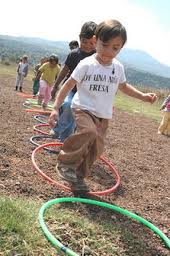 La motricidad del niño, en el período de tres a cuatro años, se desplaza caminando, corriendo y saltando en diferentes direcciones. El niño de 3 a 4 años realiza muchas acciones por sí solo, demostrando mayor independencia Motricidad fina, o como también se le suele referir, habilidades motoras finas, es la coordinación de los movimientos musculares que se producen en pequeñas partes del cuerpo como los dedos, por lo general, en coordinación con los ojos.¿Cuánto ejercicio deben hacer?Criar niños con  buen estado físicoCombinar la actividad física regular con una dieta saludable es fundamental para lograr un estilo de vida saludable.A continuación encontrará algunos consejos para criar niños en forma:Ayude a su hijo a participar en varias actividades acorde a su edad.Establezca un horario regular para la actividad física.Incorpore la actividad física a los hábitos cotidianos, como usar escaleras en lugar de ascensor.Adopte un estilo de vida más saludable: será un buen ejemplo a seguir para su familia. Incorpore la diversión; de esta manera, su hijo seguramente deseará repetir la experienciaGuía de  Estrategias   para  fortalecer   la motricidad   fina  y gruesa  en  relación  a los  músculos  del  cuerpo Ejercicio Nº 1 RasgadoObjetivo: Desarrollar   en el  infante  el movimiento  de los  dedos  hacia  arriba  y  abajo  con  eficienciaActividades.ProcedimientoDe  papel  Hacer pinzas con los dedosHacer  pedazos  grandesRasgar  los  pedazos  de papel  grandes  en  pequeñosRasgar  en otros más  pequeñosRasgar  en  pedazos más  pequeñosCoger  los  pedazos de  papel  haciendo pinzas  con los  dedosColocar en  filaAgrupar  todos los papelitosRecoger  con  todos los  dedos.Ejercicio Nº 2 Movimientos de los  dedosObjetivo: Fortalecer  la motricidad  tanto fina  aplicando la  pinza correctamenteActividades.Procedimiento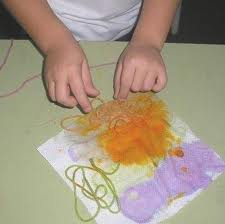 Levantar la mano izquierdaAbrir  y cerrar la  manoApretar los  dedos  hacia  adentroAbrir  y cerrar  la manoLevantar los dedosTratar de  recoger de dedo en dedoMover  los  dedos  de lado a lado  de  izquierda a derechaMover los dedos  de adelante  hacia  atrásMover  los dedos   de lado  a  lado  de  izquierda a derechaRecoger   todos los dedos  hacia  un  puntoEjercicio Nº 3 La Mano CerradaObjetivo: Aplicar  ejercicios acordes  al desarrollo  de los  movimientos  de  la  mano.Actividades.ProcedimientoLevantar  las dos manosEstirar  los dedos   hacia  arribaEstirar  los dedos  hacia  adentroCerrar los dedos  de una manoHacer puñoGirar  la mano  cerrada  hacia  atrás y adelanteGirar la mano  de lado a ladoHacer  estos movimientos  las dos manosEjercicio Nº 4 AgarreObjetivo:  Mejorar  las  condiciones  de  los  niños  con ejercicios  que  le  ayude  a la motricidad.Actividades.Procedimiento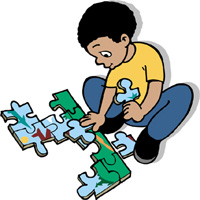 Coger objetos  pequeños  con los dedosSostener una  bola  de lanaApuñar  duro y  apretadoPonerlo en una  mesa la pelotaPoner  encima  la mano abiertaDeslizar  la mano con la pelota  debajo   haciendo un  circuloDesplegar  la mano  hacia  adentro  y  afueraSostener  otros  objetosEjercitar varias vecesEjercicio Nº 5 El Baile de la ManoObjetivo: Desplegar   movimientos  coordinados  de la  mano para  una  correcta ejercitación.Actividades.ProcedimientoMover la  mano  con ritmo Llevarlo  hacia adelante  y  atrásLlevar los dedos  atrás  y  más atrásMover  los  dedos  con ritmo hacia  adelante – adelanteApuñar  los dedos  con  presión  y  soltarlosMover  toda la mano  a todos las  direcciones  con la  mano  cerrada  y  abierta6.6.2Motricidad  GruesaEs la parte de la motricidad referente a los movimientos de los músculos que afectan a la locomoción o del desarrollo postural como andar, correr, saltar, etc., es decir, todo lo que tenga que ver con el desarrollo del niño que afectan a grupos de músculos sin tener en cuenta el detalle o la precisión que requiere la motricidad fina. A continuación detallaremos el desarrollo de la motricidad gruesa en las diferentes fases de crecimiento. Ejercicio Nº 6 Los PiesObjetivo: Coordinar  los movimientos  de los  pies  con el  salto  alternado.Actividades.ProcedimientoSaltar con  un  solo pieSaltar  con los  dos piesAlternar los  saltos  pie  izquierdo  pie derechoCaminar   alternando  los  saltos  pie  izquierdo, pie  derechoRealizar  pasos  rápidos cortos  y  largosCaminar  y  saltarRepetir  varias vecesEjercicio Nº  7 Corre – correObjetivo: Desplegar  un  ritmo  acorde  al paso para  caminar  lento - rápido.Actividades.ProcedimientoCaminar  a paso lentoTrotar  en  el mismo  terrenoTrotar  despacio y  rápidoAlternar   la  forma  de correr, lento y rápidoCorrer  saltando  con intervaloSaltar  con  las  rodillas al  frenteSaltar  y  correr   al mismo  tiempoCorrer con  obstáculos pequeñosEjercicio Nº  8  Vuelo de  pájaroObjetivo: Imitar  el  vuelo de  pájaro  para  fortalecer  ciertas capacidades  como el  salto, correr, trotar.Actividades.ProcedimientoSaltar  con las manos  abiertas Saltar  agitando los brazosCorrer  imitando  un  vuelo de pájaroAlternar los brazosLevantar los  brazos  hacia  arribaBajar  los  brazos   y  correr   aleteandoTrotar  imitando   el  vuelo  de  un pájaro  con  los  brazos  hacia  arriba  y  abajo alternandoLevantar los  brazos  con golpeAlterar  alternando  arriba  y abajoEjercicio Nº 9 Pateando la PelotaObjetivo: Fortalecer  la motricidad  de los pies  del  infante  con  estrategias que le  ayuden  a  endurecer los  músculos.Actividades.Procedimiento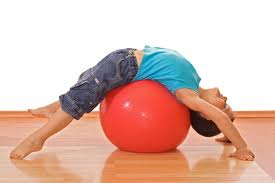 Correr  en una  canchaPatear  la pelota  contra  la paredBuscar  la pelota  y  repetir varias  vecesCoger  la pelota  y  correr  atrás de  ella.Levantar  con  los  brazos  la pelota  y  lanzarBuscar  a la  pelota  patear despacio  y  duroAlternar los  ejercicios establecidosEjercicio Nº 10 Caminar  hincadoObjetivo: Agilitar  el  desplazamiento  del  niño  con ejercicios  para  mejorar  la coordinación.Actividades.Procedimiento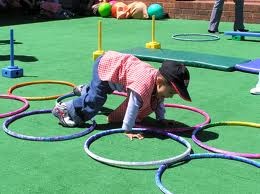 Sentar  y  levantarseAgacharse  y levantar el cuerpoAcostarse  estirándose, revolcarse en la  canchaCaminar  de   rodillas  unos pocos  metrosCaminar  de  rodillas, levantarse  y  correr, nuevamente   arrodillarse.Acostarse  y  levantar   el  medio  cuerpoRepetir  varias  veces  estas  actividadesHacer   sin  presión   al  cuerpo  estos  ejercicios Los  ejercicios   son  ejecutables  acordes  a la  edad.Ejercicio  Nº 11 Actividades  MúltiplesObjetivo: Desplegar  una serie de   estrategias  que le permita  mejorar  la  motricidad  fina  y  gruesa.Actividades.Procedimiento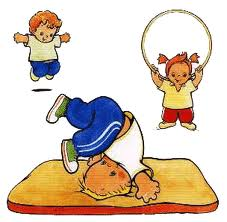 Saltar  obstáculos Correr   distancias  cortas, largasCorrer  y  saltar   al mismo  tiempoPatear  la  pelota Saltar  con las  manos   levantadasCaminar  cruzando  las piernasCaminar   en puntillasCaminar  con los talonesLanzar  pelotas  hacia  arribaNadar  para  desarrollar   los  movimientos  de las piernas, brazos, etc.Sentarse  y  levantarseTocar  algún  instrumentoRecoger   cosas más   pesadasFlexionar  las  rodillas.Ejercicio  Nº 12 Actividades  PequeñasObjetivo: Insertar pequeñas  actividades  para  desarrollar  ciertas  habilidades   en  el  infante.Actividades.Procedimiento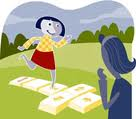 Llevar  objetos  de  un lado  a otroCorrer  distancias  cortas  y  largasTrotar  con  cosas  pequeñas en la manoLanzar  al  frente objetos  no peligrososTrotar, levantarse un poco   más rápido y más  rápidoPatear  la  pelota  despacio, duro.Correr tras  la  pelota  y  patearCaminar  de lado  a  ladoEjercicio  Nº 13  MovimientosObjetivo: Combinación  de  movimientos  finos  y  gruesos  del  infante.Actividades.ProcedimientoLevantar  la mano Cerrar  la  manoAbrir  y cerrar  la manoLevantar  los dedos  alternadoHacer puño   la manoGirar  la  mano  izquierda, derecha.Dibujar  siluetas  en  el aire y en el pizarrón.Agarrar  algo como   el marcadorEficiencia  de  movimientos de los dedos.Recoger  los  dedos y manos.Ejercicio  Nº 14 pies y  manosObjetivo: Desarrollar  los movimientos  finos y  gruesos  de las manos  y pies.Actividades.ProcedimientoCoger  objetos  con las manos Pasar  a la  otra manoAlternar  lanzando  de  la  una mano  a la otra.Saltar  y  golpear  la mano.Caminar  saltando  lentamente.Caminar  con  pasos  cortos  y largos.Levantar  el pie  para  adelante.Cambiar  el  pie  y  ejercitar  el mismo  ejercicio.Ejercicio  Nº 15  Piernas  y BrazosObjetivo: Desarrollar  las  extremidades inferiores  y  Superiores.Actividades.ProcedimientoAcostare  en  algo  suave Levantar  las piernas hacia  arribaMantener  las  piernas  elevadas.Poner  un  peso en las piernas  y tratar de   empujar.Levantar  y  bajar  las piernas Alternar  las piernas  subiendo y bajando Levantar los brazos  y  piernas  acostadoMantener  por un periodo  de  tiempo  los  brazos  y piernas  levantando.Abrir   y  cerrar las  piernasAlternar los  brazos  y  piernasEjercicio  Nº 16  La Cadena BailarinaObjetivo: Flexibilizar la  cadena  con  movimientos  leves.Actividades.ProcedimientoAgacharse  con las manos  hacia los piesSubir  su  cuerpo lentamenteAlternar   subir  y bajarDoblar  lentamente  el  tronco Poner  en  posición de  un  trampolínEjecutar  los  trampolines  hacia  adelante  y  atrásAcostarse  y  levantar  su  troncoLevantarse  a  acostarse alternandoRealizar  este ejercicio por  varias vecesRepetir las  actividadesEjercicio  Nº 17  Fortalecimiento   de los  músculos  del cuerpo Objetivo: Mejorar  las  capacidades  de los músculos  del  niño.Actividades.ProcedimientoAlar un cabo.Alzar objetos con   cierto peso.Levantar  y soltar  el  objeto.Saltar  un solo pie.Alternar  con los  dos pies.Levantar  hacia  adelante la piernaAlternar  los  pies adelante.Saltar  con las  rodillas  hacia  arriba.Trotar  con las  rodillas  tratando de  llegar  al pechoCaminar  alternando los piesEjercicio  Nº 18  Brazos  arribaObjetivo: Levantar  los  brazos  para  fortalecer  los  músculos.Actividades.ProcedimientoLevantar  los  brazos hacia  arriba.Doblar  el  codo  hacia  abajo y  arribaBajar y levantar   los  brazos.Alternar  los brazos  alternando  izquierda – derecha.Subir los  brazos  y  doblar  en  los  codos.Mantener los  brazos  arriba  y  cerrar las manos  y abrirEjercicio Nº 19 RasgadoObjetivo: Rasgar es cortar con los dedos índices y pulgares papeles largos y finos.Procedimiento.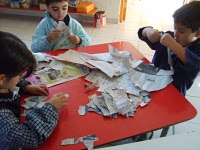 Rasgar librementeHacer pinzas con los dedosRasgar  los  pedazos  de papel  grandes  en  pequeñosRecoger  con  todos los  dedosPegar siguiendo órdenesRasgar  papel el papel y pegar del más largo al más pequeño  Rasgar el papel en tiras largas y finitas.Ejercicio Nº 20  Entorchado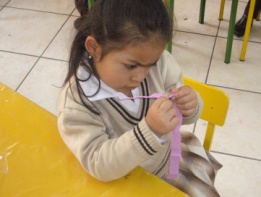 Retorcer varias veces el papel crepé, para realizar manualidades y de esta manera desarrollar la motricidad fina en coordinación con los ojos. 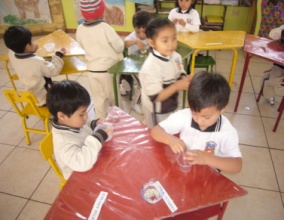 Escoger semillas utilizando la pinza digital, motricidad fina Se consolida lo adquirido hasta el momento, se corre sin problemas, se suben y bajan escaleras sin ayuda ni apoyos, pueden ir de puntillas andando sobre las mismas sin problemas. Al llegar a los 4 años se puede ir solo con un pie,  el movimiento motor a lo largo del año se irá perfeccionando hasta poder saltar, mover, subir y bajar por todas partes.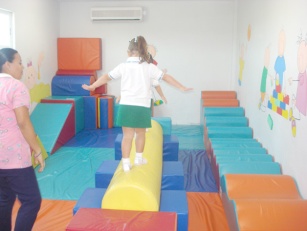 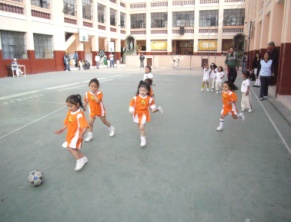 6.7. Modelo OperativoCuadro Nº 15 Modelo OperativoElaborado Por: Rocío del Carmen Tonato Jiménez6.8. Administración de  la PropuestaPara  poder  determinar la administración  de  este  trabajo de  investigación llevará  a cabo  la  investigadora Srta. Rocío Tonato Jiménez, con el apoyo  de las personas  que también  forma  parte  directa de esta  propuesta, para ello  contaremos  con el apoyo  de las  autoridades  de la unidad educativa “San Francisco de Asís” del cantón  Salcedo, provincia de Cotopaxi6.8.1. ActividadesCuadro Nº 16   ActividadesElaborado Por: Rocío del Carmen Tonato Jiménez6.8.2. ActividadesCuadro Nº 17  ActividadesElaborado Por: Rocío del Carmen Tonato Jiménez6.9. Previsión de  la EvaluaciónCuadro Nº 18  Previsión de  la EvaluaciónElaborado Por: Rocío del Carmen Tonato Jiménez7. Bibliografía AINSWORTH. (1980) evaluar la  calidad  del vínculo  Pág. 120, 124CAMPO Elías  Guía  Práctica Para Elaboración de Tesis (Probad)Benson, J. B., Haith, M. (1995). Future-oriented processes: A foundation for planning behavior in infants and toddlers. Infancia y Aprendizaje, no. 69-70, pp. 127-140.BOWIBY  Charles (1985) En  su  obra  que el cuidado maternal  (Pág. 38 39)FOLLETO SOBRE TEORÍAS DEL APRENDIZAJE 2009 Pág. 35,36JOHN B.(1985)  un déficit  en la formación de vínculos  afectivos  (Pág. 75,76)Gardner, H. (1983). Frames of mind. New York: Basic Books Pág. 16,17)HERRERA Luis Tutorías de la Investigación Científica Pág. 68,69Martín Ramos, M. L. (1994). Atención temprana: Ayuda a los padres. Polibea, No. 33, pp. 6-7. PAREDES, Juan (1996)  los  vínculos  Socioafectivos  . (Pág. 201, 203)PONCE, Rocío (1992) En su  obra los  vínculos  Socioafectivos. (Pág.85)Robalino Byron (1998)  Es necesario  ayudar a fortalecer  la  motricidad. (Pág. 133, 139SÁNCHEZ Hipola, C. (1994). Responsabilidad familiar y profesional en la prevención y atención temprana (II). Polibea: No. 31, pp. 10-14.Smith, M. K. (2002) "Howard Gardner and multiple intelligences", the encyclopedia of informal education, Downloaded from http://www.infed.org/thinkers/gardner.htm on October 31, 2005. Thorndike, R.K. (1920). "Intelligence and Its Uses", Harper's Magazine 140, ANEXOS Anexos  (A) EncuestasUNIVERSIDAD TÉCNICA  DE AMBATO FACULTAD  DE  CIENCIAS  HUMANAS  Y DEL A  EDUCACIÓNENCUESTA  REALIZADA  20 PADRES DE FAMILIA  DE EDUCACIÓN INICIAL  DE LA UNIDAD  EDUCATIVA PARTICULAR  MIXTA      “sAN FRANCISCO DE ASÍS”Indicaciones Generales: Antes de  contestar la pregunta  lea  detenidamente ¿Sr. padre de familia  conoce algo sobre motricidad?Si		(	)No		(	)¿Usted  desarrolla  en  su  hijo  los movimientos de los dedos, brazos?Si		(	)No		(	)¿Ejercita  los movimientos  de la mano, dedos, brazos la maestra  a sus hijos?Si		(	)No		(	)¿Su hijo puede  mover  con facilidad  los dedos, manos, pies, brazos?Si		(	)No		(	)¿Cree que incide   los movimientos  en el Aprendizaje?Si		(	)No		(	)¿Cómo padre  piensa  que se puede  desarrollar  los músculos del cuerpo  mediante la motricidad  fina  y  gruesa?Si		(	)No		(	)¿Los músculos  del cuerpo  del niño  de 3 – 4 años  se puede  fortalecer?Si		(	)No		(	)¿Aplica  alguna  actividad para desarrollar  los músculos  del cuerpo del niño  (a) 3 – 4 años?Si		(	)No		(	)¿Cree usted que a los niños (as) les gusta ejercitar  su  cuerpo?Si		(	)No		(	)¿La motivación  juega  un papel  importante  en el desarrollo  y crecimiento  del niño 3 – 4  años?Si		(	)No		(	)UNIVERSIDAD TÉCNICA  DE AMBATO FACULTAD  DE  CIENCIAS  HUMANAS  Y DEL A  EDUCACIÓNENCUESTA  REALIZADA  A 13  DOCENTES   DE LA UNIDAD  EDUCATIVA PARTICULAR  MIXTA “sAN FRANCISCO DE ASÍS”Indicaciones Generales: Antes de  contestar la pregunta  lea  detenidamente ¿Usted como  docente  aplica  correctamente  actividades  de motricidad  a los niños  (as) 3 – 4 años?Si		(	)No		(	)¿Tiene usted  idea  de las  consecuencias  cuando  so  se aplica  la estimulación motriz?Si		(	)No		(	)¿Conoce  los ejercicios  de la motricidad  fina  y gruesa?Si		(	)No		(	)¿Cree que  desarrollando  la motricidad fina y  gruesa  ayuda  a  fortalecer los músculos del cuerpo?Si		(	)No		(	)¿Se  puede mejorar   la motricidad  de los niños (as) de 3 – 4 años mediante ejercicios?Si		(	)No		(	)¿Fortalece  los Músculos  del cuerpo  la motricidad?Si		(	)No		(	)¿Los Músculos  del cuerpo  de los niños 3 – 4 años  se benefician  con los ejercicios  de motricidad  y gruesa?Si		(	)No		(	)¿Existen  problemas  en los músculos  del cuerpo  cuando  no se  fortalecen?Si		(	)No		(	)¿Los niños y niñas 3 – 4 años  les  gustan  ejercitan  todo el  cuerpo?Si		(	)No		(	)¿Puede  el docente  trabajar  sin  realizar la  estimulación motriz y el  fortalecimiento  de los músculos del cuerpo?Si		(	)No		(	)Anexos (b) FotografíasUnidad Educativa Particular Mixta “San Francisco de Asís”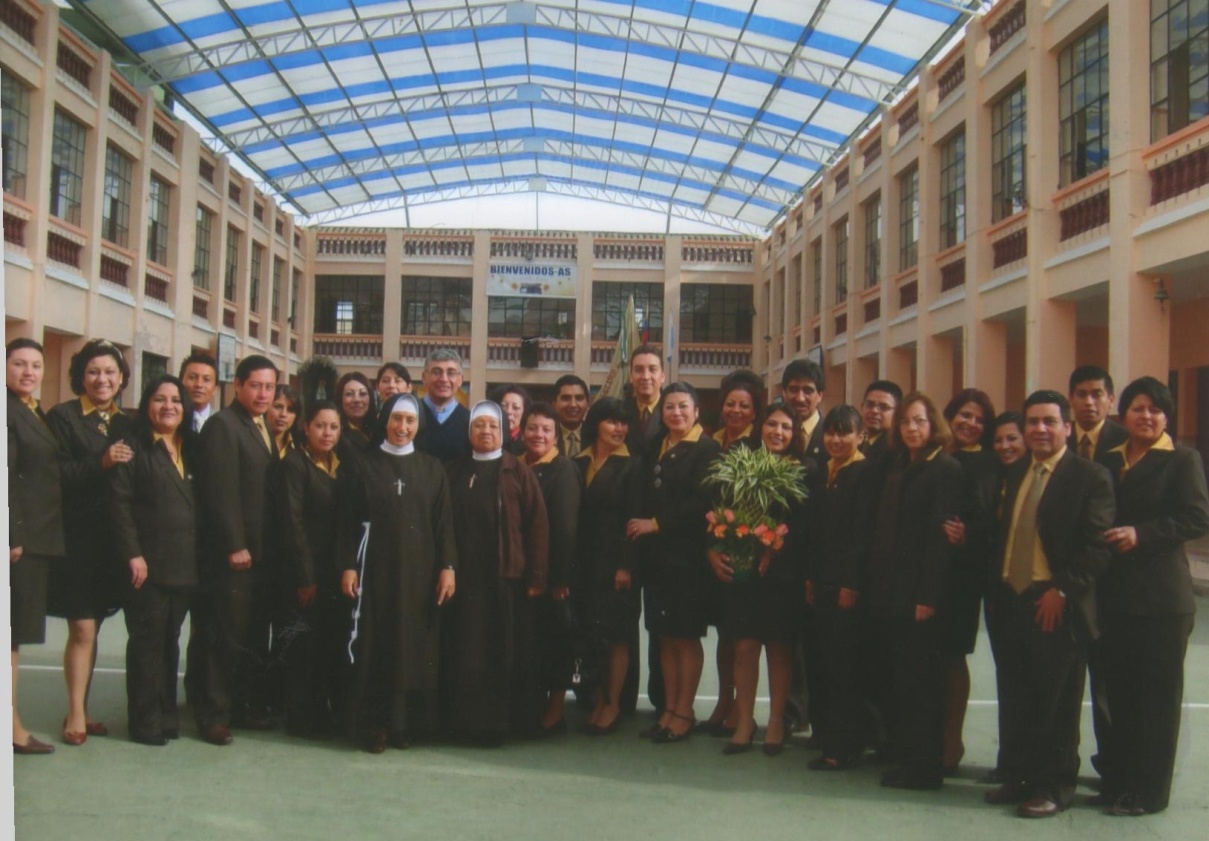 Alumna Maestra Srta. Rocío Tonato en  la entrada de la Unidad Educativa Particular Mixta “San Francisco de Asís”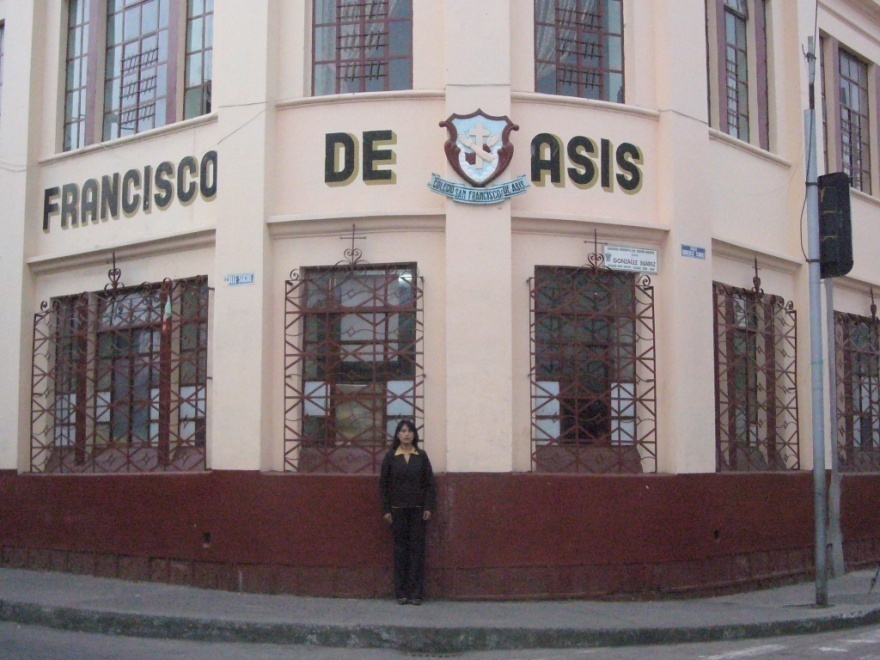 Niños de 3 – 4 años  recibiendo clases 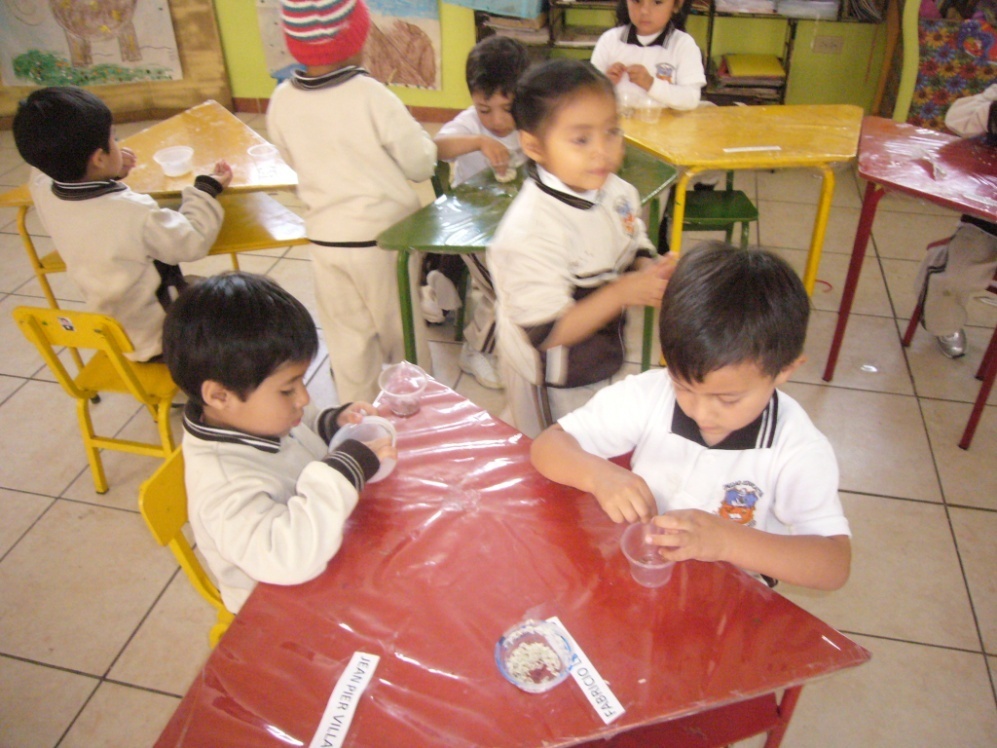 Srta. Roció Tonato  (Alumna – Maestra) en el salón de clases interactuando con sus  dicentes.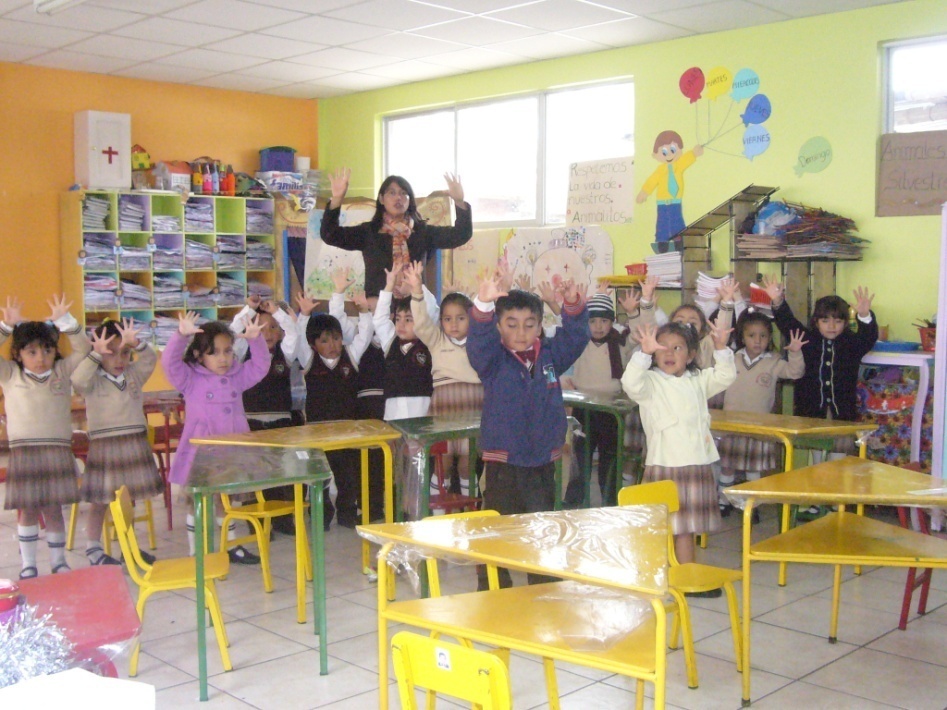 Niña  aprendiendo a coordinar sus dedos  con movimientos de Motricidad fina y gruesa 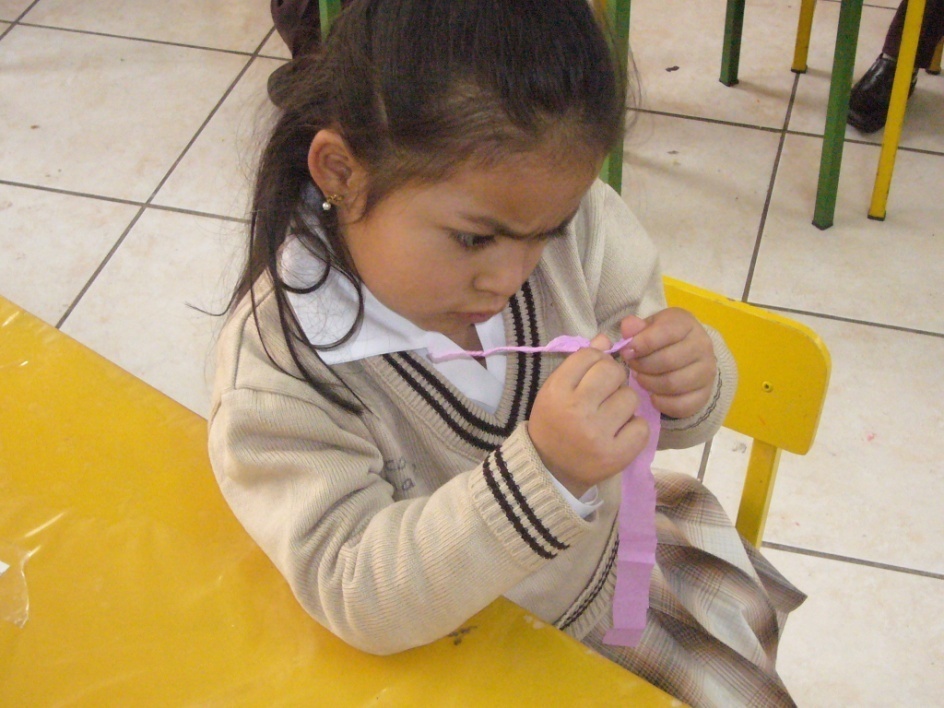 TEMA AUTORTUTORLa motricidad fina como  factor  que incide  en el desarrollo óculo manual  de los niños.Díaz Andachi Paola Hohana Ing. M.s.c Víctor Monge C. TESIS Nº Biblioteca FCHE – UTA.Ambato – EcuadorRESUMEN:Vemos que los niños  y niñas  en  educación inicial  en los  primeros años  necesitan   realizar  desarrollar la Estimulación Temprana dentro  de ella la motricidad fina, los movimientos de  dedos, etc., que le permita direccionalizar  su motricidad en base al  sentido  vista - tacto.RESUMEN:Vemos que los niños  y niñas  en  educación inicial  en los  primeros años  necesitan   realizar  desarrollar la Estimulación Temprana dentro  de ella la motricidad fina, los movimientos de  dedos, etc., que le permita direccionalizar  su motricidad en base al  sentido  vista - tacto.RESUMEN:Vemos que los niños  y niñas  en  educación inicial  en los  primeros años  necesitan   realizar  desarrollar la Estimulación Temprana dentro  de ella la motricidad fina, los movimientos de  dedos, etc., que le permita direccionalizar  su motricidad en base al  sentido  vista - tacto.POBLACIÓNMUESTRATOTALSupervisor11Director11Niños y Niñas2020Docentes1313Padres De Familia2020CONCEPTUALIZACIÓNDIMENSIONESINDICADORESÍTEMSTÉCNICAEl desarrollo  de  la  motricidad   fina  y gruesa  son el  conjunto   de movimientos  condicionados  desde  los más específicos  para   fortalecer  capacidades  habilidades tendientes  a mejorar  la motricidad  para que los  infantes  puedan  ejecutar  cualquier actividad  física, cognitiva.DesarrolloHabilidadesMotricidadEjercitaciónActividadesDestrezasCapacidadesMovimientoDesplazamientoEquilibrio¿Usted como  docente  aplica  correctamente  actividades  de motricidad  a los niños  (as) 3 – 4 años?Si		(	)No		(	)¿Tiene usted  idea  de las  consecuencias  cuando  so  se aplica  la estimulación motriz?Si		(	)No		(	)¿Conoce  los ejercicios  de la motricidad  fina  y gruesa?Si		(	)No		(	)¿Cree que  desarrollando  la motricidad fina y  gruesa  ayuda  a  fortalecer los músculos del cuerpo?Si		(	)No		(	)¿Se  puede mejorar   la motricidad  de los niños (as) de 3 – 4 años mediante ejercicios?Si		(	)No		(	)OBSERVACIÓNENTREVISTAENCUESTACUESTIONARIOCONCEPTUALIZACIÓNDIMENSIONESINDICADORESÍTEMSTÉCNICAEl  fortalecimiento  de los  músculos  del cuerpo   de los niños y niñas  se  debe  desarrollar  mediante  la  ejecución de  ejercicios  prácticas acordes  a la edad  con una  estimulación motriz adecuada esto le permitirá  ayudar  a  crecer  de  forma   saludable  para  tener  una  vida plena y  una  aplicación  correcta de las extremidades.MúsculosEstimulaciónExtremidadesMovimientosFuerzaDesarrolloMotricidad CoordinaciónDesplazamiento¿Fortalece  los Músculos  del cuerpo  la motricidad?Si		(	)No		(	)¿Los Músculos  del cuerpo  de los niños 3 – 4 años  se benefician  con los ejercicios  de motricidad  y gruesa?Si		(	)No		(	)¿Existen  problemas  en los músculos  del cuerpo  cuando  no se  fortalecen?Si		(	)No		(	)¿Los niños y niñas 3 – 4 años  les  gustan  ejercitan  todo el  cuerpo?Si		(	)No		(	)¿Puede  el docente  trabajar  sin  realizar la  estimulación motriz y el  fortalecimiento  de los músculos del cuerpo?Si		(	)No		(	)OBSERVACIÓNTÉCNICAENTREVISTAENCUESTACUESTIONARIOPREGUNTAS BÁSICASEXPLICACIÓN1.- ¿Para qué?Para alcanzar  los objetivos de la investigación   y comprobar  la hipótesis.2.- ¿De qué personas?Estudiantes, profesores y padres de familia  del centro Educativo Particular Mixta “San Francisco de Asís”.3.- ¿Sobre qué aspectos?Sobre  los indicadores  traducidos a ÍTEMS4.- ¿Quién? ¿Quiénes?Investigadora5.- ¿A quiénes?A los miembros del universo investigado6.- ¿Quién?Rocío Tonato7.- ¿Cuándo?Durante el segundo trimestre8.- ¿Dónde?Centro Educativo Particular Mixta “San Francisco de Asís”.9.- ¿Cuántas veces?Encuesta, observación directa10.- ¿Con qué?Cuestionario, lápiz y  papel11.- ¿En qué situación?En un ambiente cómodo  y tranquiloALTERNATIVASFRECUENCIAPORCENTAJESi630%No1470%TOTAL20100%ALTERNATIVASFRECUENCIAPORCENTAJESi525%No1575%TOTAL20100%ALTERNATIVASFRECUENCIAPORCENTAJESi525%No1575%TOTAL20100%ALTERNATIVASFRECUENCIAPORCENTAJESi840%No1260%TOTAL20100%ALTERNATIVASFRECUENCIAPORCENTAJESi1155%No945%TOTAL20100%ALTERNATIVASFRECUENCIAPORCENTAJESi1575%No525%TOTAL20100%ALTERNATIVASFRECUENCIAPORCENTAJESi1570%No530%TOTAL20100%ALTERNATIVASFRECUENCIAPORCENTAJESi840%No1260%TOTAL20100%ALTERNATIVASFRECUENCIAPORCENTAJESi1365%No735%TOTAL20100%ALTERNATIVASFRECUENCIAPORCENTAJESi1260%No840%TOTAL20100%PREGUNTASCATEGORÍASCATEGORÍASSubtotalPREGUNTASSiNoSubtotal1.  ¿Sr. padre  de  familia  conoce algo  sobre la motricidad?119202. ¿Usted  desarrolla  en  su  hijo   los movimientos  de los  dedos, brazos?317208. ¿Aplica  algunas  actividades para  desarrollar los músculos  del cuerpo   del  niño (as) 3 – 4 años?218209. ¿Cree  usted  que  a los  niños  (as)  les gusta  ejercitar el cuerpo?11920SUBTOTAL275380PREGUNTASCATEGORÍASCATEGORÍASSubtotalPREGUNTASSiNoSubtotal1.  ¿Sr. padre  de  familia  conoce algo  sobre la motricidad?6.7513.25202. ¿Usted  desarrolla  en  su  hijo   los movimientos  de los  dedos, brazos?6.7513.25208. ¿Aplica  algunas  actividades para  desarrollar los músculos  del cuerpo   del  niño (as) 3 – 4 años?6.7513.25209. ¿Cree  usted  que  a los  niños  (as)  les gusta  ejercitar el cuerpo?6.7513.2520SUBTOTAL275380OEO – E(O – E)2(O – E)2 / E116.754.2518.062.67913.25-4.25-18.061.3636.75-3.75-14.062.081713.253.7514.061.0626.75-4.75-22.563.341813.254.7522.561.7016.754.2518.062.67913.25-4.25-18.061.3616.24ALTERNATIVASFRECUENCIAPORCENTAJESi646.15%No753.84%TOTAL1399.99%ALTERNATIVASFRECUENCIAPORCENTAJESi646.15%No753.84%TOTAL1399.99%ALTERNATIVASFRECUENCIAPORCENTAJESi430.76%No969.23%TOTAL1399.99%ALTERNATIVASFRECUENCIAPORCENTAJESi646.15%No753.84%TOTAL1399.99%ALTERNATIVASFRECUENCIAPORCENTAJESi1076.92%No323.07%TOTAL1399.99%ALTERNATIVASFRECUENCIAPORCENTAJESi1184.61%No215.38%TOTAL1399.99%ALTERNATIVASFRECUENCIAPORCENTAJESi1184.61%No215.38%TOTAL1399.99%ALTERNATIVASFRECUENCIAPORCENTAJESi646.15%No753.84%TOTAL1399.99%ALTERNATIVASFRECUENCIAPORCENTAJESi1076.92%No323.07%TOTAL1399.99%ALTERNATIVASFRECUENCIAPORCENTAJESi323.07%No1076.92%TOTAL1399.99%PREGUNTASCATEGORÍASCATEGORÍASSubtotalPREGUNTASSiNoSubtotal2.  ¿Tiene usted  idea  de las  consecuencias cuando  se  aplica  la estimulación motriz?85134. ¿Cree  que  desarrollando  la motricidad  fina  y gruesa ayuda  a fortalecer  los músculos del cuerpo?94137. ¿Los músculos  del cuerpo  de los  niños de 3 – 4 años se  benefician con los  ejercicios  de motricidad  fina?2111310. ¿Puede  el docente trabajar  sin realizar  la estimulación motriz  y el fortalecimiento  de los músculos  motores?31013SUBTOTAL223052PREGUNTASCATEGORÍASCATEGORÍASSubtotalPREGUNTASSiNoSubtotal2.  ¿Tiene usted  idea  de las  consecuencias cuando  se  aplica  la estimulación motriz?5.57.5134. ¿Cree  que  desarrollando  la motricidad  fina  y gruesa ayuda  a fortalecer  los músculos del cuerpo?5.57.5137. ¿Los músculos  del cuerpo  de los  niños de 3 – 4 años se  benefician con los  ejercicios  de motricidad  fina?5.57.51310. ¿Puede  el docente trabajar  sin realizar  la estimulación motriz  y el fortalecimiento  de los músculos  motores?5.57.513SUBTOTAL223052OEO – E(O – E)2(O – E)2 / E85.52.56.251.1357.5-.25-6.250.8395.53.512.253.0647.5-3.5-12.251.6325.5-3.5-12.252.22117.53.512.251.6335.5-2.5-6.251.13107.52.56.250.8312.46TEMA AUTORTUTORLa motricidad fina como  factor  que incide  en el desarrollo óculo manual  de los niños.Díaz Andachi Paola Hohana Ing. M.s.c Víctor Monge C. TESIS Nº Biblioteca FCHE – UTA.Ambato – EcuadorRESUMEN:Vemos que los niños  y niñas  en  educación inicial  en los  primeros años  necesitan   realizar  desarrollar la Estimulación Temprana dentro  de ella la motricidad fina, los movimientos de  dedos, etc., que le permita direccionalizar  su motricidad en base al  sentido  vista - tacto.RESUMEN:Vemos que los niños  y niñas  en  educación inicial  en los  primeros años  necesitan   realizar  desarrollar la Estimulación Temprana dentro  de ella la motricidad fina, los movimientos de  dedos, etc., que le permita direccionalizar  su motricidad en base al  sentido  vista - tacto.RESUMEN:Vemos que los niños  y niñas  en  educación inicial  en los  primeros años  necesitan   realizar  desarrollar la Estimulación Temprana dentro  de ella la motricidad fina, los movimientos de  dedos, etc., que le permita direccionalizar  su motricidad en base al  sentido  vista - tacto.Criterios de EvaluaciónDetalles  de Factores a EvaluarDocentePlanificación  institucionalOrganización   de la  institución  educativa.Conocimientos  sobre  el desarrollo de la motricidad  fina  y  gruesa.Elaboración   de parámetros  para evaluar.Aplicación  de estrategias  para mejorar el desarrollo  de la motricidad  fina y  gruesa.Planificar  estrategias  de contingencia  sobre  la  temática  de la propuesta mediante  una  guíaRecursos TécnicosInstructora  (Institución)Factibilidad  para ejecutar  el proyecto.Aprobación respectiva  de  las autoridades.Utilización  de  medios  para  la utilización   de la propuesta.Recursos  Didácticos  y pedagógicosMaterial de ApoyoTécnicas  participativas.Estrategias de solución de  la propuestaMaterial  necesario  para la práctica  del tema.TALENTO HUMANOTALENTO HUMANOESPECIALIZACIONESCOMENTARIOSPlan OperativoDocumento  que demuestre una visión más amplia  del  tema  de la  estructura  y  función de la  institución.PersonalAutoridades que apoyan  el proyecto.Director (a)Maestros que trabajen   en  esta   investigaciónNiños y  niñas de  la  unidad educativa inicialCapacitadora  del  tema  de la propuestaFasesObjetivosActividadesRecursosResponsablesTiempoSOCIALIZACIÓNSocializar a las Autoridades, Docentes y  padres de  familia sobre la  necesidad  de Aplicar  una  guía para fortalecer la motricidad  fina y  gruesa  en los músculos del  cuerpoSocialización sobre  la motricidad  fina y  gruesa y su  influencia  en  los  músculos del cuerpoHumanos Materiales InstitucionalesAutoridades , Docentes y Padres de Familia10 de Mayo  del 2012PLANIFICACIÓNPlantear  una  guía   sobre  la motricidad  fina y  gruesa  en los músculos del  cuerpoPresentación del taller con un  capacitador  experto  sobre el  tema.HumanosMateriales InstitucionalesInstructor  del curso  y docente de  año de  investigaciónDel  10  al 11 de mayo  del 2012.EJECUCIÓNEjecutar  en el  aula  de clase  y en  los  hogares  de  cada niño la Aplicación de la motricidad  fina y  gruesa  en los músculos del  cuerpoAplicación en  el aula  en las  horas de  clases.HumanosMateriales InstitucionalesDocente y estudiantesDurante el  periodo  Mayo - JunioEVALUACIÓNEvaluar  la aplicación de  la  guía  de  estrategias que  ayuden   a la motricidad  fina y  gruesa  en los músculos del  cuerpoActualización permanente.Capacitación continua,HumanosMateriales InstitucionalesAutoridades, docentes  y  padres de  familia.Durante  el periodo Mayo – Junio.JUEVES  11 DE MAYO 2012JUEVES  11 DE MAYO 2012JUEVES  11 DE MAYO 2012JUEVES  11 DE MAYO 2012ActividadesResponsablesRecursosEvaluaciónBuscar la  información.Establecer  las  estrategias.Enumerar  los ejercicios  para  elaborar la Guía  Pedagógica.Poner  estrategias   de  motricidad  fina.¿Cómo detectar  la falta de  actividad  en los músculos del cuerpo?Completación de   la  Guía  con  estrategias.InvestigadoraSrta. Rocío Tonato8: 00 am.)Directora (8: 10 am.)(11: 00 am.)(12: 00 )(13: 00 – 14: 00)HumanosComputadorC.D.VideoINFOCUSEjerciciosAula de clases.Guía con  estrategias   para Desarrollar la  motricidad  fina  y  gruesa.JUEVES  11 DE MAYO 2012JUEVES  11 DE MAYO 2012JUEVES  11 DE MAYO 2012JUEVES  11 DE MAYO 2012ActividadesResponsablesRecursosEvaluaciónSeleccionar  las  estrategias  para  fortalecer  los  músculos  del  cuerpo.Continuación del evento  con los  temas  relacionados  a la Motricidad Fina y gruesaConceptos  sobre  Los músculos del  cuerpo de los  niños de 3  - 4 años.Estrategias para  fortalecer  la Motricidad Fina y gruesaAplicar  en el  aula  de los  niños de 3 – 4 años.InvestigadoraRocío Tonato (8: 30 am.)(9: 00 am.)(9: 00 am.)(11: 00 am.)(13: 00 am.)(14: 00 am.)HumanosHojasmimeografiadasINFOCUSDocumento de apoyoDocentes  y  padres  de familia.Docentes  y  padres de  familia de la unidad  educativa “San Francisco de Asís”Sala de  eventos.Comentario FinalOBJETIVO ESPECÍFICOACTIVIDADES PARA LOGRAR  EL OBJETIVOMETA  POR  CADA ACTIVIDADRESPONSABLE DE LA  ACTIVIDADFECHA DE IMPLEMENTACIÓNFECHA DE IMPLEMENTACIÓNOBJETIVO ESPECÍFICOACTIVIDADES PARA LOGRAR  EL OBJETIVORESPONSABLE DE LA  ACTIVIDADINICIOFINEducar  con  Actividades de  la motricidad  fina y  gruesa  en los músculos del  cuerpoMovimientosJuegos  Otros ComprenderPracticarAcciónAutoridadesDocentesInvestigadora10 de mayo del 211211 de mayo del 2012Facilidad  para  utilizar  estrategias  para fortalecer  la  motricidad  fina y gruesaAplicación de estrategiasMotivaciónEstimulaciónDesarrolloActividadJuegosInvestigadora11 de mayo del 2012Realizar actividades  para desarrollar  actividades  que  ayuden   a la Motricidad  Fina y  gruesa que  fortalezcan los músculos del  cuerpoMotivar  a los  niños para un mejor desarrollo  de los músculos del  cuerpoTener  paciencia con  los niños para  practicar la  motricidad fina  y  gruesaPracticar  la motricidad  fina y gruesa  en  el  aula.Tener  una  aula con el suficiente  desarrollo de  actividades  que  ayuden   a la motricidad  fina y  gruesa  en los músculos del  cuerpoDocente15 de mayo 201230 junio 2012